Předkládá:	Ing. Jiří Rozehnal				náměstek primátoraZpracovali:	Ing. arch. Jan Mlčoch				vedoucí Odboru územního plánování				a památkové péče MMPv				PhDr. Marek Perůtka				vedoucí oddělení památkové péče				OÚPPP MMPv				Mgr. Denisa Vrtělová				památkářka				OÚPPP MMPvZasedání Zastupitelstva města Prostějovakonané dne 4. 2. 2020Dotační program Péče o historické dědictví města ProstějovaNávrh usnesení:Zastupitelstvo města Prostějovaschvalujedotační program Péče o historické dědictví města ProstějovaDůvodová zpráva:Dotační program reflektuje dlouhodobou koncepci finanční podpory obnovy památek i objektů, které nejsou kulturními památkami ve smyslu Památkového zákona, ale vykazují historické, umělecké nebo uměleckořemeslné hodnoty na správním území sídelního útvaru města Prostějova. Tím doplňuje Program regenerace městských památkových rezervací a městských památkových zón vyhlašovaný Ministerstvem kultury, jenž přispívá pouze na obnovu nemovitých kulturních památek, které se nacházejí na území městské památkové zóny.Úkol vypracovat návrh dotačního programu, který by na rozdíl od úzce zaměřeného programu Ministerstva kultury umožňoval dotovat i akce mimo městskou památkovou zónu a mimo přímou památkovou ochranu, uložila Odboru územního plánování a památkové péče Regenerační komise Zastupitelstva už 8. prosince 2017.Hlavním důvodem pro vypracování vlastního dotačního programu podpory památkové obnovy města byla skutečnost, že Zásady Ministerstva kultury pro užití a alokaci státní finanční podpory v Programu regenerace městských památkových rezervací a městských památkových zón stanovují řadu neuznatelných nákladů, mezi něž patří stavebně historické a restaurátorské průzkumy. Ty přitom představují zásadní podklady pro poznání objektů, bez nichž nelze přistupovat k obnově historických staveb, a právě tyto průzkumy vytvářejí na majitele historických objektů velké finanční nároky.Podíl prostředků vynaložených v rámci ministerského Programu regenerace městských památkových zón nadto činí maximálně 50% z celkově vynaložených nákladů na obnovu a vyžaduje rovněž finanční spoluúčast z rozpočtu města v minimální výši 10%.Předkládaný dotační program Péče o historické dědictví města Prostějova představuje doplněk ministerské dotace díky tomu, že poskytuje finanční podporu památkovým i nepamátkovým objektům na celém správním území sídelního útvaru města Prostějova, a to na průzkumy, předprojektovou a projektovou přípravu, stavební obnovu a restaurování objektů až do výše 100% nákladů v závislosti na odborné náročnosti prací a míře památkové nebo umělecké hodnoty daného objektu.Systém dotací, jehož zpracování bylo zadáno na sklonku roku 2017, byl používán v praxi po dvě stavební sezóny 2018–2019 a přinesl řadu pozitivních výsledků: v roce 2018 bylo realizováno 5 akcí (v objemu 900 tis. Kč) a v roce 2019 6 akcí památkové obnovy (1000 tis. Kč).V návrhu pro rok 2020 k žádným zásadním úpravám programu nedochází, změny jsou už jen detailní (například v procentních škálách hodnotících kritérií) nebo formulační. Hlavní změnou oproti pravidlům pro rok 2019 je to, že materiál byl po dvou letech testování v praxi formálně upraven do podoby oficiálního dotačního programu, který může být mnohostranně využíván k širokému spektru akcí zaměřených na záchranu a obnovu prostějovských památek.Komise Zastupitelstva Statutárního města Prostějova pro regeneraci městské památkové zóny na jednání dne 16. října 2019 výše uvedený dotační program podrobně projednala a přítomní členové komise jeho návrh jednomyslně schválili a doporučili Radě i Zastupitelstvu k odsouhlasení. 21. října 2019 Rada schválila navýšení rozpočtu dotačního programu pro rok 2020 na 2 000 000 Kč právě s ohledem na rozšíření jeho záběru o objekty mimo městskou památkovou zónu.Na závěr argumentace ještě tabulkové porovnání dotační praxe roku 2019 a návrhu pro rok 2020 (rozdíly podloženy růžovou barvou políčka):K poměrnému rozdělení dotací mezi městskou památkovou zónu a ostatní objekty mimo zónu: Navrhovatel upozorňuje, že priorita objektů v zóně je dána jednak strukturou koeficientů, kdy objekty v zóně a kulturní památky jsou přirozeně zvýhodněny nejen pro náročnost a pracnost jejich obnovy (koeficient 1), ale i pro svůj historický a umělecký význam (koeficient 2).Přednost objektů ležících v městské památkové zóně bude dále přirozeně zajištěna i několikastupňovým způsobem schvalování dotací:1.	Navrhovatel díky výše uvedeným koeficientům upřednostní objekty ležící v městské památkové zóně.2.	Přednost objektů v zóně a to, že většina dotací bude směrována do památkové zóny, dále zajistí posouzení a projednání návrhů v Komisi Zastupitelstva Statutárního města Prostějova pro regeneraci městské památkové zóny. Jejím předsedou je náměstek primátora a jejími členy jsou dále kromě jiných zastupitelů a odborníků i první náměstek primátora a vedoucí Finančního odboru Magistrátu.3.	Dalším stupněm posouzení a event. úpravy návrhů je projednání v poradě primátora.4.	V pořadí čtvrté posouzení a projednání návrhu dotací přichází na jednání městské Rady.5.	Poslední (pátou) instancí při konečném schvalování dotací je Zastupitelstvo.Stanovisko předkladatele (zpracovatele):Odbor územního plánování a památkové péče Magistrátu města Prostějova přijetí materiálu doporučuje.Materiál byl předložen k projednání na schůzi Finančního výboru dne 28. 1. 2020.Přílohy:1.	Zápis z jednání Komise Zastupitelstva Statutárního města Prostějova pro regeneraci městské památkové zóny Prostějov ze dne 16. října 2019.2.	Návrh dotačního programu Péče o historické dědictví města Prostějova.3.	Vzor žádosti o dotaci z programu Péče o historické dědictví města Prostějova.4.	Vzor smlouvy k dotaci z programu Péče o historické dědictví města Prostějova.Příloha 1Zápis z jednání Komise Zastupitelstva Statutárního města Prostějova
pro regeneraci městské památkové zóny Prostějov ze dne 16. října 2019Přítomni:				dle prezenční listiny (Příloha 1)Místo konání:	Prostějov, nám. T. G. Masaryka 130/14, zasedací místnost č. 5 „Pod věží“Program:	1. Průběh urbanistické soutěž		2. Projednání dotačního programu Péče o historické dědictví města Prostějova3. Projednání Anketního dotazníku k Programu regenerace městských památkových rezervací (MPR) a městských památkových zón (MPZ) ČR vyhlašovaných ministerstvem kultury 	4. Diskuze1. Soutěž	Ing. Jiří Rozehnal, předseda komise, všechny přítomné přivítal a zároveň se rozloučil s Mgr. Liborem Vojtkem, vedoucím Odboru správy a údržby majetku města, který k 31. 10. 2019 ukončuje pracovní poměr na Magistrátu města Prostějova. Předseda komise zároveň informoval o hladkém průběhu urbanistické soutěže „Urbanistická studie jižní části centra Prostějova“, která představuje značný přínos do budoucna a předal slovo PhDr. Perůtkovi.2. Dotační program	PhDr. Marek Perůtka, vedoucí oddělení památkové péče, informoval komisi o předkládané podobě dotačního programu Péče o historické dědictví města Prostějova, který má za cíl finančně podporovat památky i objekty, které nejsou kulturními památkami ve smyslu Památkového zákona, ale vykazují historické, umělecké nebo umělecko-řemeslné hodnoty a leží na správním území sídelního útvaru města Prostějova.3. Ministerské dotace	PhDr. Marek Perůtka seznámil přítomné s již připravenými akcemi obnovy pro rok 2020, které jsou vhodnými adepty na zahrnutí do Anketního dotazníku k Programu regenerace městských památkových rezervací (MPR) a městských památkových zón (MPZ) ČR dle usnesení vlády č. 209/92 na rok 2020 vyhlašovaných každoročně Ministerstvem kultury. V úhrnu se jedná o čtyři akce: repase oken a dveří v přízemí fary při kostele Povýšení svatého Kříže, rekonstrukce dvora měšťanského domu U Měsíčka, omítnutí štítových zdí a lokální opravy zdiva středověké bašty v Knihařské ulici a restaurování polychromovaného štukového reliéfu Krista na Olivové hoře v kapli sv. Kříže v areálu kláštera Milosrdných bratří. PhDr. Perůtka zároveň upozornil mnohá na úskalí programu regenerace městských památkových rezervací (MPR) a městských památkových zón (MPZ) ČR, z nichž vytyčil především řadu neuznatelných nákladů, možnost udělit dotace pouze kulturním památkám nacházejícím se na území městské památkové zóny a přípravu obnov ve značném předstihu před realizací. 4. Diskuze	Mgr. Soňa Provazová, ředitelka Muzea a galerie Prostějov, vznesla dotaz na stav obnov areálu kláštera Milosrdných bratří v Prostějově v návaznosti na záměr restaurovat štukový reliéf v kapli sv. Kříže. PhDr. Perůtka informoval, že na oddělení památkové péče se v současné době nachází žádost na komplexní rekonstrukci a dostavbu kláštera, nicméně je nutné zároveň přistoupit k postupnému restaurování malířské, sochařské a štukové výzdoby areálu na základě restaurátorského průzkumu, který vypracovaly MgA. Lucie Bartůňková a MgA. Pavla Jandová v roce 2017. Usnesení:	Komise pro regeneraci městské památkové zóny v Prostějově doporučuje Radě a Zastupitelstvu města Prostějova, aby schválily dotační program Péče o historické dědictví města Prostějova.	Komise pro regeneraci městské památkové zóny v Prostějově bere na vědomí podobu Anketního dotazníku k Programu regenerace městských památkových rezervací (MPR) a městských památkových zón (MPZ) ČR dle usnesení vlády č. 209/92 na rok 2020.	Ing. Jiří Rozehnal, v. r.													Ida Jordová, v. r.	    předseda																tajemnicePřílohy:	1.	Prezenční listina1. Prezenční listina Komise pro regeneraci městské památkové zóny v Prostějověze dne 16. října 2019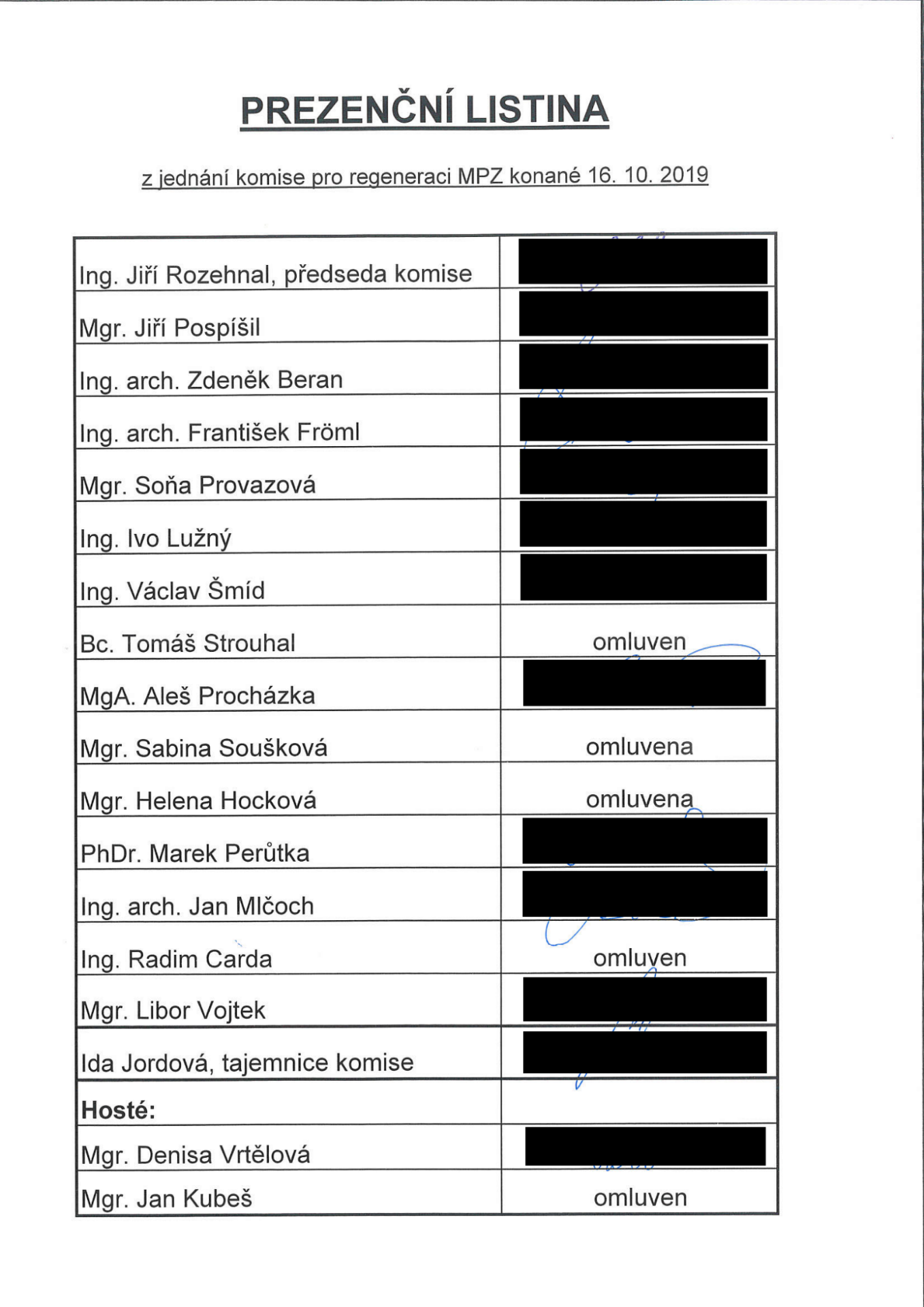 Příloha 2Návrh Programu Péče o historické dědictví města ProstějovaDotační program
Péče o historické dědictví města Prostějova1.1	Název programu: Péče o historické dědictví města Prostějova (dále jen „Program“)1.2	Vyhlašovatel: Statutární město Prostějov (dále jen „Vyhlašovatel“)1.3	Řídící orgán: Zastupitelstvo města Prostějova (dále jen „Zastupitelstvo“)1.4	Administrátor dotačního programu: Odbor územního plánování a památkové péče Magistrátu města Prostějova, nám. T. G. Masaryka 130/14, 796 01 Prostějov (dále jen „Administrátor“).1.5	Kontaktní osoba: Mgr. Denisa Vrtělová (tel. 582 329 651, mail Denisa.Vrtelova@prostejov.eu).1.6	Není-li v programu stanoveno jinak, postupuje se při poskytování dotací podle platných Zásad poskytování dotace a návratné finanční výpomoci města Prostějova schválených Zastupitelstvem dne 13. 4. 2015 usnesením č. 15086, ve znění pozdějších dodatků (dále jen „Zásady“).1.7	Tento Program byl schválen Zastupitelstvem dne ### usnesením č. ###.2.1	Obecným účelem Programu je finanční podpora konzervace a obnovy městského památkového fondu. Dotace jsou poskytovány na průzkumy, údržbu, předprojektovou a projektovou přípravu stavební a restaurátorské obnovy, stavební obnovu a restaurování kulturních památek ve smyslu zákona č. 20/1987 Sb., O státní památkové péči, ve znění pozdějších předpisů (dále jen „Památkový zákon“), nacházejících se na správním území sídelního útvaru Vyhlašovatele, a na průzkumy, předprojektovou a projektovou přípravu, stavební obnovu a restaurování objektů nacházejících se na správním území sídelního útvaru Vyhlašovatele, které nejsou kulturními památkami ve smyslu Památkového zákona, ale vykazují historické, umělecké nebo uměleckořemeslné hodnoty, jejichž zachování a obnova jsou předmětem obecného zájmu.2.2	Dotace z Programu může být poskytnuta i jako takzvaný závazný podíl Vyhlašovatele při obnově kulturních památek v Programu regenerace městských památkových rezervací a městských památkových zón, vyhlašovaném každoročně Ministerstvem kultury. V tomto případě se pravidla týkající se výše dotace, podmínek jejího udělení a následného vyúčtování řídí usnesením vlády č. 209/92 a úplným zněním vyhlášky Zásady Ministerstva kultury České republiky pro užití a alokaci státní finanční podpory v Programu regenerace městských památkových rezervací a městských památkových zón (čj. MK 28.808/2010 OPP ze dne 12. května 2011) a metodickými pokyny, vyhlašovanými každoročně Ministerstvem kultury.Důvodem vyhlášení dotačního programu je záchrana, zachování a postupné zhodnocování historického kulturního dědictví města Prostějova a kultivace veřejného prostoru městské památkové zóny.Předpokládaný objem vyčleněných peněžních prostředků Programu činí nejméně 2 000 000 Kč ročně.5.1	Základním kritériem pro udělení dotace je doporučení Administrátora a posouzení a schválení jeho návrhu Komisí Zastupitelstva Statutárního města Prostějova pro regeneraci městské památkové zóny (dále jen „Regenerační komise“). Administrátor v první instanci posoudí věcné a formální náležitosti žádosti a vyřadí z posuzování tu, která nevyhovuje z hlediska:souladu žádosti s vyhlášeným programempodání žádosti ve stanoveném termínuskutečnosti, zda žadatel zveřejnil účetní závěrky ve veřejném rejstříku (u žadatelů, kterým to ukládají zákony č. 563/1991 a 304/2013 Sb.)skutečnosti, zda žadatel zveřejnil přehled o majetku a závazcích (u žadatelů, kteří vedou jednoduché účetnictví)přesné identifikace žadatele dle příslušných rejstříků a základních registrůzpůsobilosti žadatele k podání žádosti (viz bod 6 Zásad)nepřípustnosti podání druhé a další žádosti na tentýž účel v jednom kalendářním roceúplnosti žádosti včetně povinných příloh; v případě nekompletnosti vyzve Administrátor žadatele mailem, aby chybějící údaje nebo přílohy doplnil (neučiní-li tak žadatel do sedmi dnů od doručení výzvy, bude žádost vyřazena z posuzování rovněž)5.2	Při stanovení výše dotace Administrátor přihlédne k odborné náročnosti prací, k míře památkové a umělecké hodnoty objektu a nakonec k počtu a finančnímu objemu podaných žádostí celkem.5.3	Administrátor zhodnotí žádosti z hlediska odborné náročnosti prací a určí každé žádosti koeficient k1 dle jedné ze šesti stanovených kategorií:5.4	Poté Administrátor zhodnotí žádosti z hlediska památkové nebo umělecké hodnoty objektu a určí podle toho koeficient k2 dle jedné ze sedmi následujících kategorií:5.5	Základní výše dotace (Z) se stanoví na základě rozpočtu akce nebo výše nákladů dle smlouvy s dodavatelem prací (R) tak, že se upraví prostřednictvím koeficientů k1 a k2:Z = R * k1 * k2 / 10.000Je-li koeficient k2 stanoven v kategorii A (100 % souhrnných nákladů), je základní výše dotace rovna stanovenému rozpočtu akce nebo výši nákladů dle smlouvy s dodavatelem prací:Z = RJe-li koeficient k2 stanoven v kategorii G (min. 10 %), postupuje se při stanovení výše dotace podle usnesení vlády č. 209/92, vyhlášky Zásady Ministerstva kultury České republiky pro užití a alokaci státní finanční podpory v Programu regenerace městských památkových rezervací a městských památkových zón (čj. MK 28.808/ 2010 OPP ze dne 12. května 2011) a příslušných dalších metodických pokynů, vyhlášených Ministerstvem kultury.5.6	Po stanovení základní výše dotace je tento údaj nakonec vynásoben koeficientem k3, který se stanoví jako podíl disponibilní částky stanovené pro daný rok rozpočtem Vyhlašovatele (Dis) a součtu vypočtených základních výšek dotace všech shromážděných požadavků na udělení dotace (S). Tím je dána konečná výše dotace (Dot):S = Z1 + Z2+ Z3 ... + Zn			k3 = Dis / S				Dot = Z * k35.7	Komplexní návrh Administrátora všestranně posoudí Regenerační komise, v jejíž pravomoci je i provedení změn v kategorizaci jednotlivých akcí, a to vždy nanejvýš o dva stupně směrem nahoru nebo dolů. Podmínkou pro přijetí změn je dodržení požadavku, aby součet navržených dotací nepřekročil disponibilní rozpočtovanou částku (Dis).5.8	Na doporučení Regenerační komise posoudí a projedná návrh na udělení dotací Rada. V pravomoci Rady je navýšení navržených dotací, nejvýše však na dvojnásobek částky stanovené Administrátorem a Regenerační komisí. V takovém případě musí být prostředky na navýšení dotace vzaty z rozpočtové rezervy Rady (070 0000 707 100 | položka 5901).5.9	O přidělení dotace na základě dosaženého hodnocení rozhoduje řídící orgán, tj. konečný návrh Rady posuzuje, projednává, event. mění a odsouhlasuje Zastupitelstvo.O dotaci jsou způsobilí žádat všichni vlastníci nemovitých kulturních památek na správním území sídelního útvaru Vyhlašovatele a všichni vlastníci nemovitostí na správním území sídelního útvaru Vyhlašovatele, kteří splňují podmínky stanovené v bodě 12.1 Programu.7.1	Dotační program je vyhlášen zveřejněním na úřední desce Vyhlašovatele a na jeho webových stránkách v termínu od 10. 2. 2020 do 10. 5. 2020. Jeho zveřejnění nemá vliv na dobu, po kterou jsou přijímány žádosti o dotace.7.2	Lhůta pro elektronické i listinné podávání žádostí o dotaci (dále jen „Žádost“) je stanovena do 31. ledna kalendářního roku, pro který se žádost podává, do 24:00 hodin (pro rok 2020 je lhůta pro podání žádostí stanovena do 15. 4. 2020 do 24:00).Nejpozději v tomto termínu musí být Žádost v obou podobách – elektronické i listinné – doručena Vyhlašovateli, a to včetně požadovaných příloh (k podobě Žádosti samé viz níže body 10.1 a 10.2).V případě podání písemné žádosti prostřednictvím pošty je lhůta zachována, je-li zásilka podána k poštovní přepravě poslední den lhůty pro podání žádosti. Adresátem písemné žádosti je Odbor územního plánování a památkové péče Magistrátu města Prostějova, nám. T. G. Masaryka 130/14, 796 01 Prostějov.V případě podání elektronické žádosti prostřednictvím webové aplikace je lhůta zachována, je-li vyplněný formulář uložen nejpozději 31. ledna příslušného kalendářního roku ve 24:00 hod (v roce 2020 do 15. 4. 2020 do 24:00). Elektronická žádost se podává prostřednictvím aplikace „KOMUNIKACE S OBČANY“ na webové adrese https://rap.prostejov.eu/#.V případě objektivních technických problémů v elektronické komunikaci na straně Vyhlašovatele, které by se projevily během posledních 24 hodin před termínem ukončení přijímání žádostí, bude lhůta pro podání žádosti prodloužena o dobu, po kterou problémy trvaly. Informace o tom bude uvedena na webových stránkách Vyhlašovatele www.prostejov.eu v odkazu „AKTUALITY“ nebo „OBČAN“ – „DOTACE“.7.3	V případě, že žadatel hodlá současně žádat i o státní podporu z Programu regenerace městských památkových rezervací a městských památkových zón, musí tak učinit písemným podáním učiněným u Administrátora nejpozději do 15. září předešlého kalendářního roku.7.4	Lhůta pro rozhodnutí o žádostech činí sto dvacet dnů od ukončení lhůty pro jejich přijímání.7.5	Informaci o poskytnutí dotace zašle Administrátor žadateli formou návrhu smlouvy o poskytnutí dotace (dále jen „Smlouva“) nejpozději do třiceti dnů po rozhodnutí Zastupitelstva.Písemnou informaci o neposkytnutí dotace zašle Administrátor žadateli nejpozději do třiceti dnů po rozhodnutí Zastupitelstva.7.6	Vyhlašovatel stanoví lhůtu pro přijetí návrhu Smlouvy v souladu se zákonem č. 500/2004 Sb., Správním řádem, ve znění pozdějších předpisů (dále jen „Správní řád“), v trvání devadesáti dnů od jeho doručení. Pokud žadatel v této lhůtě poskytovateli podepsanou Smlouvu nedoručí, nebude Smlouva uzavřena a Vyhlašovatel dotaci neposkytne.Kritéria pro hodnocení žádostí jsou totožná s kritérii pro stanovení výše dotace dle bodu 5 Programu.9.1	Dotace je poskytována na uznatelné výdaje investičního nebo neinvestičního charakteru výslovně uvedené ve Smlouvě. Dotace je přísně účelová a její čerpání je vázáno jen na financování projektu, na kterou byla poskytnuta. DPH je uznatelným výdajem, pokud příjemce:není plátcem DPHje plátcem DPH, ale dle zákona č. 235/2004 Sb., O dani z přidané hodnoty, ve znění pozdějších předpisů, nemá možnost nárokovat odpočet daně na vstupu.Jiné neuznatelné náklady než DPH poskytovatel dotace předem nestanovuje.9.2	Povinná finanční spoluúčast žadatele na akci není bezpodmínečně požadována.9.3	Žadatel může v rámci vyhlášeného dotačního programu podat více žádostí na různé akce. Na tutéž akci v rámci vyhlášeného dotačního programu však žadatel může podat pouze jednu žádost o poskytnutí dotace v daném kalendářním roce. V případě, že na stejnou akci v rámci vyhlášeného dotačního programu bude podána další žádost, bude tato žádost vyřazena z dalšího posuzování. O této skutečnosti bude žadatel informován.9.4	Dotace bude žadateli poskytnuta na základě a za podmínek blíže specifikovaných ve Smlouvě.9.5	Příjemce dotace (žadatel, se kterým byla uzavřena Smlouva) je povinen předložit Administrátorovi vyúčtování a doložit výdaje hrazené z poskytnuté dotace v závěrečné zprávě, a to nejpozději do 31. prosince příslušného kalendářního roku.9.6	Výdaje na realizaci projektu: Neuznatelné náklady poskytovatel dotace nestanovuje.9.7		Změna (upřesnění) konkrétního účelu dotace a změna termínu použití dotace je možná pouze na základě uzavřeného dodatku ke Smlouvě, s předchozím souhlasem řídícího orgánu, který rozhodl také o poskytnutí dotace a uzavření Smlouvy.9.8		Příjemce dotace je povinen propagovat projekt v souladu se Smlouvou. Příjemce se zavazuje zveřejnit informaci o tom, že akce je realizována za finanční spoluúčasti města Prostějova, viditelným umístěním tabule rozměru A3 (297×420 mm) po dobu probíhající rekonstrukce. Splnění závazku prokáže příjemce pořízením fotografie, která bude elektronicky doručena Administrátorovi neprodleně po zahájení akce. Poskytovatel k tomuto účelu uděluje příjemci souhlas s bezúplatným užitím znaku města Prostějova.Příjemce dotace bere na vědomí, že fotodokumentace může být vyhlašovatelem dále použita a uveřejněna na webu města Prostějova k jeho propagaci. V případě, že fotodokumentace obsahuje osobní údaje, budou tyto osobní údaje zpracovávány v souladu s nařízením EU o ochraně osobních údajů (GDPR).Příjemce, kterému je schválena dotace na neinvestiční akci ve výši 1 mil. Kč a více, má povinnost také oznámit administrátorovi přesný termín realizace akce a umožnit osobě pověřené administrátorem vstup na akci za účelem pořízení důkladné dokumentace průběhu akce a propagace města Prostějova při realizaci akce. Takto pořízená dokumentace bude uložena u administrátora dotace.9.9		Příjemce je povinen při čerpání dotace postupovat v souladu s právními předpisy. Výběr dodavatele musí být proveden v souladu s předpisy upravujícími zadávání veřejných zakázek; v případě akcí spolufinancovaných ze strukturálních fondů Evropské unie i podle pravidel platných pro tyto fondy.9.10	Příslušné orgány vyhlašovatele jsou oprávněny v souladu s příslušnými ustanoveními zákonů č. 320/2001 Sb., O finanční kontrole ve veřejné správě a o změně některých zákonů, ve znění pozdějších předpisů (dále jen „Zákon o finanční kontrole“), č. 128/2000 Sb., O obcích, ve znění pozdějších předpisů (dále jen „Zákon o obcích“), a č. 250/2000 Sb., O rozpočtových pravidlech územních rozpočtů, ve znění pozdějších předpisů (dále jen „Zákon o rozpočtových pravidlech“), kdykoli kontrolovat dodržení podmínek, za kterých byla dotace poskytnuta.9.11	V případě, že příjemce použije dotaci v rozporu s účelem, na který mu byla Vyhlašovatelem poskytnuta, nebo se dopustí jakéhokoli jiného porušení rozpočtové kázně, vystavuje se riziku uložení sankcí podle Zákona o rozpočtových pravidlech.V souladu se Zákonem o rozpočtových pravidlech mohou být ve Smlouvě vymezeny podmínky, jejichž porušení bude považováno za méně závažné, za které se uloží odvod za porušení rozpočtové kázně ve snížené výši.9.12	Majetek pořizovaný z dotace musí být pořizován výlučně do vlastnictví Příjemce. Opravy majetku, technické zhodnocení či rekonstrukce hrazené z dotace mohou být realizovány výlučně na majetku ve vlastnictví Příjemce.Příjemce je povinen nakládat s veškerým majetkem získaným nebo zhodnoceným (byť i jen částečně) z dotace s péčí řádného hospodáře a nezatěžovat bez vědomí a písemného souhlasu Vyhlašovatele tento majetek ani jeho části žádnými věcnými právy třetích osob včetně zástavního práva (s výjimkou zástavního práva zřízeného k zajištění úvěru příjemce ve vztahu k financování akce podle Smlouvy). Písemný souhlas Vyhlašovatele se realizuje uzavřením dodatku ke Smlouvě, který schvaluje Zastupitelstvo.10.1	Dotaci lze poskytnout pouze na základě řádně vyplněné elektronické žádosti a doručené písemné žádosti.Žádost se považuje za doručenou, pokud je vyplněná oprávněnou osobou, elektronicky odeslaná prostřednictvím aplikace „KOMUNIKACE S OBČANY“ na adrese https://rap.prostejov.eu/#. a s vlastnoručním podpisem nebo zaručeným elektronickým podpisem této osoby zaslaná poštou, elektronicky nebo donesená osobně na úřad.Vzor žádosti je zveřejněn spolu s dotačním programem na webových stránkách města Prostějova (www.prostejov.eu, odkaz OBČAN – DOTACE).Žádost, které byl po jejím vyplnění a odeslání v aplikaci „KOMUNIKACE S OBČANY“ automaticky vygenerován čárový kód (PID), bude dále odeslána ve stanovené lhůtě:v listinné podobě zasláním podepsaného originálu žádosti na adresu Administrátora (Magistrát města Prostějova, Odbor územního plánování a památkové péče, nám. T. G. Masaryka 130/14, 796 01 Prostějov), nebov listinné podobě osobním doručením podepsaného originálu žádosti na podatelnu Magistrátu města Prostějova (nám. T. G. Masaryka 130/14, 796 01 Prostějov), neboelektronicky mailem se zaručeným elektronickým podpisem na posta@prostejov.eu, neboelektronicky datovou zprávou do datové schránky ID mrtbrkb10.2	K vyplněné žádosti o dotaci budou připojeny následující povinné přílohy:fotokopie dokladu prokazujícího právní subjektivitu žadatele (právnické osoby a fyzické osoby podnikající – například výpisem z veřejného nebo jiného zákonem určeného rejstříku, stanovami, zřizovací listinou, zakládací listinou nebo výpisem z živnostenského rejstříku)Fyzická osoba (občan) je povinna pro účely ověření totožnosti žadatele nebo osoby oprávněné jednat za žadatele doložit své osobní údaje občanským průkazem, který po vyplnění a odeslání žádosti o dotaci zanese administrátorovi programu k nahlédnutí a ke kontrole správnosti údajů uvedených v žádosti.u právnické osoby zastoupené na základě plné moci nebo pověření úředně ověřená kopie plné moci (pověření)prohlášení žadatele o poskytnutí dotace nebo návratné finanční výpomoci (ke stažení na webové stránce Vyhlašovatele www.prostejov.eu, odkaz OBČAN – DOTACE, a v tištěné podobě v Informační službě Vyhlašovatele, nám. T. G. Masaryka 130/13)doklad o zřízení bankovního účtu (kopie smlouvy o zřízení účtu anebo potvrzení příslušného bankovního ústavu s uvedením majitele účtu a aktuálním číslem účtu, případně aktuálním výpisem z účtu)přehled o dosavadní činnosti žadatele a případné reference (v této příloze může žadatel doplnit i údaje, pro jejichž uvedení nebyl v žádosti dostatek místa, případně může uvést i další údaje, považuje-li to za vhodné pro účely podrobnější specifikace žádosti)pokud je žadatel plátce DPH, doloží prohlášení o tom, zda má či nemá nárok na vrácení DPH při realizaci akcekopii položkového rozpočtu a (nebo) kopii hospodářské smlouvy s dodavatelem prací, obsahující položkový rozpočet akce, zpracovaný například dle metodiky ÚRS10.3	Administrátor nejprve vyřadí žádosti o dotace, které nesplňují zásadní kritéria uvedená v odstavci 5.1 Programu. O vyřazení žádosti bude žadatel Administrátorem vyrozuměn.10.4	Pokud žádost nesplňuje pouze kritérium úplnosti včetně povinných příloh a ve všech ostatních bodech vyhovuje, vyzve Administrátor žadatele, aby nedostatky napravil do sedmi kalendářních dnů ode dne upozornění. V opačném případě bude žádost vyřazena z dalšího posuzování. Výzva k nápravě nedostatků bude žadateli zaslána mailem.10.5.	Předložené žádosti o dotace (včetně vyřazených) se zakládají u vyhlašovatele a žadatelům se nevracejí. Náklady spojené s vypracováním a podáním žádosti Vyhlašovatel žadatelům nehradí.11.1	Administrátor shromáždí přijaté žádosti o dotace, posoudí jejich formální náležitosti a jejich soulad s podmínkami dotačního programu a provede jejich hodnocení podle kritérií uvedených v tomto Programu.11.2	Administrátor si vyhrazuje právo vyžádat si doplnění předložené žádosti.11.3	V případě, že žadatel v termínu dle bodu 10.4 žádost nedoplní, je Administrátor oprávněn tuto žádost vyřadit a takto vyřazená žádost není hodnocena.11.4	Hodnocení žádostí o dotaci z programu probíhá ve třech úrovních. Při stanovení výše dotace Administrátor přihlédne k odborné náročnosti prací, k míře památkové a umělecké hodnoty objektu a nakonec k počtu a finančnímu objemu podaných žádostí.11.5.	Při hodnocení žádostí postupují Administrátor, Regenerační komise a Rada podle pravidel ustanovených v bodech 5.3 až 5.9 Programu. O přidělení dotace na základě dosaženého hodnocení rozhoduje řídící orgán, tj. konečný návrh Rady posuzuje, projednává, event. mění a odsouhlasuje Zastupitelstvo.12.1.	Dotaci lze poskytnout jen tomu žadateli,který nemá neuhrazené závazky po lhůtě splatnosti vůči orgánům veřejné moci České republiky, orgánům veřejné správy České republiky, územním samosprávným celkům, orgánům Evropské unie nebo některého z jejích členských států, vůči zdravotním pojišťovnám a vůči organům poskytujícím finanční prostředky na projekty spolufinancované Evropskou unií (za neuhrazený závazek po lhůtě splatnosti vůči výše uvedeným subjektům je považován i závazek, na který má žadatel uzavřený splátkový kalendář nebo jiný odklad původní lhůty splatnosti),který nemá u žádného správce daně či poplatku evidován daňový nedoplatek,který nemá neuhrazené závazky po lhůtě splatnosti vůči Vyhlašovateli a vůči příspěvkovým organizacím a obchodním společnostem založeným nebo zřízeným Vyhlašovatelem,proti kterému není veden výkon rozhodnutí, exekuční řízení či daňová exekuce,na jehož majetek nebylo v posledních pěti letech vydáno rozhodnutí o úpadku, a který není veden jako dlužník v probíhajícím insolvenčním řízení,proti kterému nebyl vydán Komisí EU inkasní příkaz ke zpětnému získání neoprávněně vyplacené podpory, v návaznosti na rozhodnutí Komise EU, jímž je vyplacená podpora prohlášena za protiprávní a neslučitelnou s vnitřním trhem,kterému nebyl soudem nebo správním orgánem uložen zákaz činnosti nebo zrušeno oprávněni k činnosti týkající se jeho předmětu podnikání a (nebo) související s akcí (činností), na kterou má být poskytována dotace,který nemá v rejstříku trestů záznam o pravomocném odsouzení pro trestný čin, jehož skutková podstata souvisí s jeho předmětem podnikání, paděláním či pozměňováním veřejné listiny nebo úplatkářství, nebo pro trestný čin hospodářský anebo trestný čin proti majetku podle hlavy druhé a deváté části druhé zákona č. 140/1961 Sb., Trestního zákona, ve znění pozdějších předpisů, či podle hlav páté a šesté části druhé zákona č. 40/2009 Sb., Trestní zákoníku, ve znění pozdějších předpisů, ani proti němu nebylo v souvislosti s takovým trestným činem zahájeno trestní stíhání podle zákona č. 141/1961 Sb., O trestním řízení soudním (Trestní řád), ve znění pozdějších předpisů nebo zákona č. 418/2011 Sb., O trestní odpovědnosti právnických osob a řízení proti nim, ve znění pozdějších předpisů,který nemá v centrálním registru podpor malého rozsahu překročen limit stanovený v Nařízení Komise EU č. 1407/2013 ze dne 18. prosince 2013 o použití článků 107 a 108 Smlouvy o fungování Evropské unie na podporu de minimis v případě, že bude dotace poskytnuta formou podpory de minimis – pokud se jedná o veřejnou podporu malého rozsahu (pokud se nejedná o veřejnou podporu, centrální registr podpor se neprověřuje).který se nenachází v procesu zrušení bez právního nástupce (např. likvidace, zrušení nebo zánik živnostenského oprávnění); pokud je v procesu zrušení s právním nástupcem (např. sloučení, splynutí, rozdělení obchodní společnosti) uvede tuto skutečnost v příloze žádosti o dotaci.Žadatel bere na vědomí, že je v případě uvedení neúplných či nepravdivých informací povinen po jejich prokázání vrátit požadovanou částku na účet Vyhlašovatele.12.2	Žadatel se zavazuje seznámit administrátora do patnácti dnů od jejího vzniku se změnou kterékoli z podmínek uvedených bodě 12.1 Programu a dále pak se změnami zakladatelské listiny, adresy sídla, bankovního spojení, statutárního zástupce, jakož i jinými změnami, které mohou podstatně ovlivnit způsob jeho finančního hospodaření a náplň jeho aktivit ve vztahu k poskytnuté dotaci. Porušení této informační povinnosti, zjištěné administrátorem po připsání poskytnutých peněžních prostředků na účet příjemce, bude považováno za porušení rozpočtové kázně podle Zákona o rozpočtových pravidlech.12.3	Přílohy dotačního programuvzor žádosti o poskytnutí dotace z programu Péče o historické dědictví města Prostějovavzor smlouvy o poskytnutí dotace z programu Péče o historické dědictví města ProstějovaProstějov, ###Mgr. František Juraprimátor města ProstějovaPříloha 3Vzor Žádosti o poskytnutí dotace z programu Péče o historické dědictví města ProstějovaŽádost o poskytnutí dotace z programu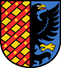    Péče o historické dědictví města Prostějovaz rozpočtu Statutárního města Prostějovana rok ###Žadatel vyplňuje nebo zatrhne růžové (povinné) a zeleně podbarvené (nepovinné) položky žádosti.* Povinné přílohy:Fotokopie dokladu prokazujícího právní subjektivitu žadatele – právnické osoby a fyzické osoby podnikající (právnická osoba – například výpis z veřejného nebo jiného zákonem určeného rejstříku, zřizovací listina, zakládací listina, stanovy; fyzická osoba podnikající – výpis z živnostenského rejstříku).Fyzická osoba je povinna pro účely ověření totožnosti žadatele nebo osoby oprávněné jednat za žadatele doložit své osobní údaje občanským průkazem, který po vyplnění a odeslání žádosti o dotaci zanese administrátorovi programu k nahlédnutí a ke kontrole správnosti údajů uvedených v žádosti.U právnické osoby zastoupené na základě plné moci (pověření) úředně ověřenou kopii plné moci (pověření).Prohlášení žadatele o poskytnutí dotace (je k dispozici ke stažení na internetových stránkách statutárního města Prostějova na adrese www.prostejov.eu, odkaz „Občan“ – „Dotace“, a v tištěné podobě na Informační službě Magistrátu města Prostějova).Doklad o zřízení bankovního účtu (kopie smlouvy o zřízení účtu anebo potvrzení příslušného bankovního ústavu s uvedením majitele účtu a aktuálním číslem účtu, případně aktuálním výpisem z účtu).Položkový rozpočet akce a (nebo) smlouva s dodavatelem prací s uvedením jejich ceny.Výše uvedené informace jsou osobními údaji ve smyslu předpisů na ochranu osobních údajů. Správcem osobních údajů je Statutární město Prostějov se sídlem na nám. T. G. Masaryka 130/14, 796 01 Prostějov. Osobní údaje uvedené v žádosti o poskytnutí dotace (včetně příloh), budou zpracovávány zákonným způsobem, a to za účelem posouzení žádosti a případného plnění smlouvy o poskytnutí dotace. V souladu se spisovým řádem budou osobní údaje zpracovávány po dobu 10 let. Právním základem pro zpracování osobních údajů je čl. 6, odst. 1, písm. c) GDPR – plnění právní povinnosti (§ 10a zákona č. 250/2000Sb., o rozpočtových pravidlech územních rozpočtů), a zároveň čl. 6, odst. 1, písm. b) GDPR – zpracování nezbytných údajů pro splnění smlouvy. Máte právo požadovat přístup k osobním údajům, jejich opravu nebo výmaz, případně omezení zpracování, přenositelnost a vznesení námitky proti zpracování. Pokud se budete domnívat, že zpracováním Vašich osobních údajů jsou porušeny předpisy na ochranu osobních údajů, můžete podat stížnost u Úřadu pro ochranu osobních údajů (www.uoou.cz).Příloha 4Vzor Smlouvy o poskytnutí dotace z programu Péče o historické dědictví města ProstějovaSTATUTÁRNÍ MĚSTO PROSTĚJOVSmlouva o poskytnutí dotacez rozpočtu statutárního města Prostějova č. ###Níže uvedené smluvní stranyStatutární město Prostějov, se sídlem na nám. T. G. Masaryka 130/14, 796 01 Prostějov, IČO 002 88 659zastoupeno: ###bankovní spojení: ###číslo účtu: ###(dále jen „poskytovatel“)Jméno a příjmení fyzické osoby: ###název | obchodní firma právnické osoby: ###adresa trvalého pobytu | sídlo podnikající fyzické osoby: ###adresa pro doručování, je-li odlišná od trvalého pobytu: ###sídlo právnické osoby: ###datum narození | IČO: ###zastoupen: (jméno a příjmení, označení funkce, statutární orgán): ###bankovní spojení: ###číslo účtu: ###právnická osoba zapsaná v rejstříku ### vedeném ###spisová značka (nebo jiné číslo registrace): ###(dále jen „příjemce“)uzavřely níže uvedeného dne, měsíce a roku v souladu s ustanovením § 159 zákona č. 500/2004 Sb., správní řád, ve znění pozdějších právních předpisů, a v souladu s příslušnými ustanoveními zákona č. 250/2000 Sb., o rozpočtových pravidlech územních rozpočtů, ve znění pozdějších předpisů, tutoSmlouvu o poskytnutí dotace z programu
Péče o historické dědictví města ProstějovaI.Význam a účel smlouvyTato smlouva stanoví práva a povinnosti smluvních stran při poskytnutí a čerpání dotace z rozpočtu poskytovatele.Dotace je určená k zabezpečení veřejných potřeb a dosažení účelu, který je sjednán touto smlouvou.II.Předmět smlouvyPoskytovatel se touto smlouvou zavazuje poskytnout příjemci z rozpočtu statutárního města Prostějova (dále jen „město Prostějov“) na rok ### dotaci ve výši ### Kč, slovy: ### korun českých (dále jen „dotace“) za účelem podpory projektu ### (dále také „projekt“).Dotace podléhá zúčtování s rozpočtem města. Příjemci na dotaci vzniká nárok až na základě provedení závěrečné kontroly splnění podmínek jejího užití, pokud závěr této kontroly osvědčí, že byla použita v souladu s podmínkami stanovenými poskytovatelem.Příjemce tuto dotaci za níže uvedených podmínek bez výhrad přijímá a zavazuje se ji použít v souladu s touto smlouvou a v souladu s vyhlášeným dotačním programem Péče o historické dědictví města Prostějova (dále také „dotační program“).V případě odchylného znění podmínek uvedených v dotačním programu a ustanovení této smlouvy platí, že mají přednost ustanovení této smlouvy.Příjemce současně uděluje poskytovateli výslovný souhlas se zveřejněním svého jména a příjmení, roku narození (u fyzických osob nepodnikajících), názvu nebo obchodní firmy, dále adresy, místa podnikání nebo sídla, účelu a výše poskytnuté dotace a případným zveřejněním textu této smlouvy v souladu se zákonem č. 106/1999 Sb., o svobodném přístupu k informacím, ve znění pozdějších předpisů, ustanovením § 10d zákona č. 250/2000 Sb., o rozpočtových pravidlech územních rozpočtů, ve znění pozdějších předpisů a zákonem č. 340/2015 Sb., o zvláštních podmínkách účinnosti některých smluv, uveřejňování těchto smluv a o registru smluv (zákon o registru smluv).III.Použití a účel dotaceDotace je účelově vázána na: ###. Příjemce se zavazuje a je oprávněn dotaci použít výhradně k uvedenému účelu.Příjemce je povinen poskytnutou dotaci použít v souladu se sjednaným účelem nejpozději do ###.Příjemce je oprávněn použít dotaci na úhradu nákladů odpovídajících účelu a dalším podmínkám užití dotace dle této smlouvy, které mu vznikly v období od ### do ###. Příjemce je oprávněn použít dotaci také k dodatečnému profinancování nákladů dle věty první tohoto odstavce, které uhradil již před podpisem smlouvy z vlastních nebo jiných cizích finančních prostředků.Nepoužitou účelově a časově omezenou dotaci nebo její část je příjemce povinen a zavazuje se vrátit nejpozději do 30 kalendářních dnů po uplynutí lhůty uvedené v odst. 2. tohoto článku smlouvy na účet poskytovatele uvedený v čl. VII. odst. 6 této smlouvy.Je-li příjemce plátce daně z přidané hodnoty (dále jen „DPH“) a může uplatnit odpočet DPH ve vazbě na ekonomickou činnost, která zakládá nárok na odpočet daně podle § 72 odst. 1 zákona č. 235/2004 Sb., o dani z přidané hodnoty, v platném znění (dále jen „ZDPH“), a to v plné nebo částečné výši (tj. v poměrné výši podle § 75 ZDPH nebo krácené výši podle § 76 ZDPH, popř. kombinací obou způsobů), nelze z dotace uhradit DPH ve výši tohoto odpočtu DPH, na který příjemci vznikl nárok.V případě, že si příjemce – plátce DPH bude uplatňovat nárok na odpočet daně z přijatých zdanitelných plnění v souvislosti s realizací projektu, na který byla dotace poskytnuta, a to nárok na odpočet v plné či částečné výši, uvede na veškerých vyúčtovacích dokladech finanční částky bez DPH odpovídající výši, která mohla být uplatněna v odpočtu daně na základě daňového přiznání k DPH.Příjemce – neplátce DPH uvede na veškerých vyúčtovacích dokladech finanční částky včetně DPH.V případě, že se příjemce stane plátcem DPH v průběhu čerpání dotace a jeho právo uplatnit odpočet DPH při registraci podle § 79 ZDPH se vztahuje na zdanitelná plnění hrazená včetně příslušné DPH z dotace, je příjemce povinen snížit výši dosud čerpané dotace o výši daně z přidané hodnoty, kterou je příjemce oprávněn v souladu § 79 ZDPH uplatnit v prvním daňovém přiznání po registraci k DPH.V případě, že dojde k registraci příjemce k DPH a příjemce při registraci podle § 79 ZDPH je oprávněn až po vyúčtování dotace uplatnit nárok na odpočet DPH, jež byla uhrazena z dotace, je příjemce povinen vrátit poskytovateli částku ve výši nároku odpočtu DPH, který byl čerpán jako uznatelný výdaj. Tuto částku příjemce vrátí do 30 kalendářních dnů ode dne, kdy příslušný státní orgán vrátil příjemci uhrazenou DPH.Pokud má příjemce (plátce daně) ve shodě s úpravou odpočtu podle § 75 ZDPH, vypořádáním odpočtu podle § 76 ZDPH a úpravou odpočtu podle § 78 až 78c ZDPH právo zvýšit ve lhůtě stanovené ZDPH svůj původně uplatněný nárok na odpočet DPH, který se vztahuje na zdanitelná plnění hrazená včetně příslušné DPH z dotace, je příjemce povinen upravit a vrátit poskytovateli část dotace ve výši uplatněného odpočtu DPH, a to do 30 kalendářních dnů ode dne, kdy příslušný státní orgán vrátil příjemci uhrazenou DPH.Nevrátí-li příjemce takovou část dotace v této lhůtě, dopustí se porušení rozpočtové kázně ve smyslu ustanovení § 22 zákona č. 250/2000 Sb., o rozpočtových pravidlech územních rozpočtů, ve znění pozdějších předpisů.V případě, že příjemce je povinen přiznat a zaplatit daň z přijatého plnění v režimu přenesení daňové povinnosti podle § 92a ZDPH, a to ke dni uskutečnění zdanitelného plnění, a současně neuplatňuje nárok na odpočet, je příjemce povinen v rámci závěrečného vyúčtování nebo do 10 dnů po uplynutí lhůty pro podání daňového přiznání k DPH předložit poskytovateli dodatečně daňové přiznání, daňovou doloženost, kontrolní hlášení a bankovní výpis. V případě, že příjemce dotace nepředloží tyto podklady, bude DPH neuznatelným výdajem čerpané dotace.Dotaci nelze rovněž použít na úhradu ostatních daní.IV.Poskytnutí dotaceDotace bude příjemci poskytnuta formou bezhotovostního převodu z účtu města Prostějova na bankovní účet příjemce uvedený ve smlouvě. Dnem poskytnutí dotace se rozumí den, kdy dotace bude poukázána z bankovního účtu města Prostějova.Dotace bude poskytnuta jednorázově nejpozději do 15 pracovních dnů ode dne zveřejnění této smlouvy v registru smluv.V.Práva a povinnosti poskytovatelePoskytovatel se zavazuje, při splnění povinností příjemce uvedených v této smlouvě, poskytnout příjemci dotaci ve výši a způsobem sjednaným v této smlouvě.Poskytovatel je oprávněn požadovat na příjemci v termínech sjednaných v této smlouvě vyúčtování čerpání dotace.Poskytovatel má právo provádět u příjemce dotace veřejnosprávní kontrolu finančního hospodaření a dalších skutečností potřebných pro posouzení, zda je smlouva dodržována. Kontrolu jsou oprávněni provádět zaměstnanci zařazení do Magistrátu města Prostějova pověřeni primátorem města Prostějova.Příjemce bere na vědomí, že při zjištění nesrovnalostí ve vyúčtovaných dokladech o dodávkách zboží nebo služeb hrazených z dotace, jsou pověření zaměstnanci oprávněni provést veřejnosprávní kontrolu u právnické nebo fyzické osoby podílející se na dodávkách zboží nebo služeb hrazených z dotace.Při výkonu finanční kontroly je kontrolovaná osoba povinna poskytnout součinnost v rozsahu a způsobem stanoveným zákonem č. 320/2001 Sb., o finanční kontrole ve veřejné správě a o změně některých zákonů (zákon o finanční kontrole), ve znění pozdějších předpisů a zákonem č. 255/2012 Sb., o kontrole (kontrolní řád).V případě nedodržení sjednaného účelu použití dotace, lhůt použití dotace, vyúčtování dotace a dalších smluvních podmínek je poskytovatel oprávněn uplatnit vůči příjemci sankce uvedené v čl. VII. této smlouvy.VI.Práva a povinnosti příjemcePříjemce se zavazuje použít dotaci pouze k účelu sjednanému touto smlouvou.Příjemce se zavazuje zveřejnit informaci o tom, že akce, na niž byla dotace dle této smlouvy poskytnuta, byla realizována za finanční spoluúčasti města Prostějova, a to tímto způsobem: Viditelným umístěním tabule rozměru A3 (297×420 mm) po dobu probíhající rekonstrukce.Splnění tohoto závazku příjemce prokáže poskytovateli tímto způsobem: Pořízením fotografie, která bude elektronicky doručena odboru územního plánování a památkové péče Magistrátu města Prostějova (neprodleně po zahájení akce).Poskytovatel uděluje příjemci souhlas s bezúplatným užitím znaku města Prostějova při realizaci projektu.Příjemce není oprávněn převádět dotaci na třetí osoby, s výjimkou případů, kdy takovýto převod je přímou úhradou služeb nebo prací, na které byla dotace poskytnuta.Příjemce dotace je povinen hradit náklady nad 50.000 Kč uplatňované z dotace pouze z účtu, na který mu byla dotace poskytnuta a je uveden v záhlaví této smlouvy.Příjemce je povinen vést účetnictví v souladu se zákonem č. 563/1991 Sb., o účetnictví, ve znění pozdějších předpisů. O poskytnuté dotaci a o jejím užití vede příjemce oddělenou dokladovou a účetní evidenci.Poskytnutou dotaci se zavazuje příjemce využít co nejhospodárněji a v případě, kdy naplňuje ustanovení zákona 134/2016 Sb., o zadávání veřejných zakázek, je povinen postupovat v souladu s tímto zákonem.Příjemce je povinen předložit nebo zaslat poskytovateli vyúčtování poskytnuté dotace prostřednictvím Odboru územního plánování a památkové péče, a to nejpozději do 31. 12. ###.Vyúčtování příjemce provede na předepsaném formuláři Vyúčtování dotace ke Smlouvě o poskytnutí dotace.Nedílnou součástí vyúčtování jsou kopie písemností mající náležitosti účetních dokladů podle zvláštních právních předpisů, s označením účetního dokladu a položky, která byla z poskytnuté dotace uhrazena, včetně účetních dokladů prokazujících tuto úhradu (výpisů z účtu a faktur).Společně s vyúčtováním příjemce předloží poskytovateli závěrečnou zprávu. Závěrečná zpráva musí být písemná a musí obsahovat stručné zhodnocení poskytovatelem podporovaného projektu včetně jeho přínosu pro město Prostějov.Pokud dotace nebyla použita v plné výši nebo pokud celkové skutečně vynaložené výdaje na realizaci projektu byly nižší než rozpočtovaná částka, je příjemce povinen vrátit část, kterou nevyčerpal, nebo poměrnou část dotace.Nevrátí-li příjemce tuto část dotace ve stanovené lhůtě, dopustí se porušení rozpočtové kázně ve smyslu ustanovení § 22 zákona č. 250/2000 Sb., o rozpočtových pravidlech územních rozpočtů, ve znění pozdějších předpisů.Příjemce je povinen uchovávat veškeré dokumenty související s dotací a prokazující její užití po dobu 10 let ode dne ukončení financování účelu, uvedeného v článku III. odst. 1, způsobem, který je v souladu s platnou legislativou.Příjemce se zavazuje, že vyúčtování poskytnuté dotace dle této smlouvy nebude předmětem vyúčtování dotace poskytnuté jiným poskytovatelem.Příjemce je povinen poskytovatele neprodleně písemně informovat o veškerých změnách údajů nebo jiných skutečností uvedených v této smlouvě, tj. změna adresy, bankovního spojení, statutárního zástupce, jakož i jinými změnami, které mohou podstatně ovlivnit způsob jeho finančního hospodaření a náplň jeho aktivit ve vztahu k poskytnuté dotaci. V případě přeměny příjemce, který je právnickou osobou, nebo jeho zrušení s likvidací, je příjemce povinen o této skutečnosti poskytovatele předem informovat.Pokud se projekt uvedený v článku II. této smlouvy neuskuteční, je příjemce povinen o této skutečnosti uvědomit neprodleně poskytovatele ve lhůtě do 7 kalendářních dnů od zjištění skutečnosti a současně je povinen do 30 kalendářních dnů po předání této informace vrátit poskytnutou dotaci na účet poskytovatele uvedený v čl. VII. odst. 6 této smlouvy.VII.Porušení rozpočtové kázněPříjemce výslovně prohlašuje, že si je vědom skutečnosti, že každé neoprávněné použití nebo zadržení dotace a porušení povinností příjemce sjednaných touto smlouvou, přímo použitelným předpisem Evropské unie, právním předpisem České republiky je považováno za porušení rozpočtové kázně a bude sankciováno ve smyslu § 22 zákona č. 250/2000 Sb., o rozpočtových pravidlech územních rozpočtů, ve znění pozdějších předpisů.Pokud poskytovatel zjistí, že příjemce porušil závažná ustanovení této smlouvy nebo porušil méně závažná ustanovení této smlouvy, jejichž povaha neumožňuje stanovit příjemci opatření k nápravě dle odst. 5 tohoto článku smlouvy, písemně vyzve příjemce k vrácení dotace nebo její části ve stanovené lhůtě.V rozsahu, v jakém příjemce dotaci vrátí, platí, že k porušení rozpočtové kázně nedošlo.Za závažné porušení povinnosti příjemce se považuje nedodržení ustanovení této smlouvy vyjma podmínek, uvedených dále v odst. 4. tohoto článku smlouvy.Pokud příjemce dotaci nebo její část na základě výzvy nevrátí, uloží mu poskytovatel odvod za porušení rozpočtové kázně ve výši stanovené platnými právními předpisy nebo stanovené touto smlouvou.Za nedodržení méně závažné podmínky související s účelem, na něž byly peněžní prostředky poskytnuty, uloží poskytovatel příjemci nižší odvod, než činí celková částka dotace. Podmínky, jejichž porušení je považováno za méně závažné, a odvod jsou uvedeny v následujícím přehledu:Při porušení více smluvních podmínek se odvody za jednotlivá porušení sčítají. Odvod lze uložit maximálně do výše peněžních prostředků poskytnutých ke dni porušení rozpočtové kázně.Pokud poskytovatel zjistí, že příjemce nedodržel méně závažné podmínky této smlouvy a jejichž povaha umožňuje nápravu v náhradní lhůtě, bezodkladně písemně vyzve příjemce k provedení opatření k nápravě, a to ve lhůtě do 30 kalendářních dní. Lhůta počíná běžet dnem následujícím po doručení výzvy k provedení opatření k nápravě.V případě, že příjemce ve stanovené lhůtě méně závažná porušení odstraní, bude na ně v rozsahu, v jakém úspěšně provedl opatření k nápravě, pohlíženo jako by k porušení kázně nedošlo.V případě, že příjemce ve stanovené lhůtě opatření k nápravě neprovede, bude uložen odvod za porušení rozpočtové kázně.V případě, že je příjemce povinen vrátit dotaci nebo její část nebo uhradit odvod nebo penále, učiní tak na účet poskytovatele č. ###.V případě dílčího poskytování dotace má poskytovatel v souladu s § 22 odst. 5 zákona č. 250/2000 Sb., o rozpočtových pravidlech územních rozpočtů, ve znění pozdějších předpisů, při podezření na porušení rozpočtové kázně právo snížit další část vyplácené dotace o částku předpokládaného odvodu za porušení rozpočtové kázně.Za prodlení s odvodem za porušení rozpočtové kázně je příjemce povinen zaplatit penále ve výši 1 promile z částky odvodu za každý den prodlení, nejvýše však do výše tohoto odvodu.VIII.Ukončení smlouvyTuto smlouvu lze ukončit písemnou dohodou smluvních stran. Při ukončení smlouvy dohodou je příjemce dotace povinen bezodkladně, nejpozději do 10 dnů od uzavření dohody, vrátit poskytnuté peněžní prostředky bezhotovostním převodem na účet poskytovatele dotace uvedený v této smlouvě, nedohodnou-li se smluvní strany jinak. Dohoda o ukončení smlouvy nabývá účinnosti připsáním vrácených peněženích prostředků na účet poskytovatele.Poskytovatel je oprávněn tuto smlouvu vypovědět, pokud:bude při veřejnosprávní kontrole poskytovatelem zjištěno porušení povinností příjemce vyplývající z právních předpisů nebo ustanovení této smlouvy, zejména porušení rozpočtové kázně,vyjde po uzavření smlouvy najevo, že příjemce uvedl v žádosti o poskytnutí dotace nebo v prohlášení žadatele o poskytnutí dotace neúplné nebo zjevně nepravdivé informace,bude v době od uzavření této smlouvy do data, v němž je příjemce povinen použít poskytnutou dotaci, na majetek příjemce zahájeno insolvenční řízení, bude proti příjemci zahájeno exekuční řízení nebo dojde ke zrušení příjemce s likvidací,příjemce neumožní poskytovateli provést veřejnosprávní kontrolu nebo neposkytne potřebnou součinnost,příjemce je v prodlení s předložením vyúčtování o využití dotace nebo závěrečné zprávy delším než 15 kalendářních dnů od data uvedeného ve smlouvě.Příjemce je oprávněn tuto smlouvu kdykoliv písemně vypovědět, nejpozději však do konce lhůty pro podání vyúčtování. V takovém případě je příjemce povinen vrátit poskytnutou dotaci poskytovateli do 5 dnů ode dne účinnosti výpovědi.Výpovědní doba činí 10 dnů a začíná běžet doručením písemného vyhotovení výpovědi druhé smluvní straně. Účinky výpovědi nastávají dnem následujícím po uplynutí výpovědní lhůty. Poskytovatel v písemné výpovědi vždy uvede zjištěné skutečnosti, které vedly k výpovědi smlouvy.Po doručení výpovědi poskytovateli nebo příjemci dotace bude poskytování peněžních prostředků pozastaveno.Pokud poskytovatel vypoví tuto smlouvu před poskytnutím dotace, zaniká příjemci nárok na vyplacení dosud neposkytnuté části dotace.Jestliže dojde k výpovědi této smlouvy poté, co poskytovatel poukázal dotaci (nebo její část) na účet příjemce, je příjemce povinen vrátit poskytnuté peněžní prostředky (nebo jejich část) bezhotovostním převodem na účet poskytovatele dotace uvedený v této smlouvě, a to ve lhůtě 10 dnů ode dne nabytí účinnosti výpovědi.Pokud příjemce ve stanovené lhůtě poskytnuté prostředky nevrátí, považují se tyto prostředky za zadržené v souladu s § 22 odst. 3 zákona č. 250/2000 Sb., o rozpočtových pravidlech územních rozpočtů, ve znění pozdějších předpisů.Výpovědí smlouvy zanikají práva a povinnosti smluvních stran, vyjma smluvních ustanovení týkajících se řešení sporů mezi smluvními stranami, sankčních ustanovení a jiných ustanovení, která podle projevené vůle smluvních stran nebo vzhledem ke své povaze mají trvat i po ukončení smlouvy.IX.O právním jednání, tj. poskytnutí dotace a uzavření smlouvy, rozhodlo Zastupitelstvo města Prostějova na svém zasedání konaném dne ### usnesením č. ###.X.Bude-li jakékoliv ustanovení této smlouvy shledáno neplatným, neúčinným nebo neúplným, nebude tím dotčena platnost nebo účinnost ostatních ustanovení této smlouvy. Smluvní strany se v takovémto případě zavazují dodatkem k této smlouvě nahradit neplatné nebo neúčinné ustanovení takovou smluvní úpravou, která bude v maximální míře odpovídat účelu této smlouvy, jejímu záměru a platným právním předpisům.XI.Příjemce je oprávněn přijmout dotaci pouze v případě, že k datu podpisu smlouvy u něj nenastala žádná ze skutečností vylučující poskytnutí dotace uvedená v článku 3 odst. 8 Zásad poskytování dotace a návratné finanční výpomoci, dále uvedená v článku 12. odst. 12.1. písm. a) až i) vyhlášeného Dotačního programu a pokud skutečnosti uvedené v prohlášení žadatele, které je nedílnou součástí žádosti o dotaci, jsou pravdivé.Porušení povinnosti stanovené v odst. 1 se považuje za porušení rozpočtové kázně neoprávněným použitím peněžních prostředků v souladu s § 22 odst. 2 zákona č. 250/2000 Sb., o rozpočtových pravidlech územních rozpočtů, ve znění pozdějších předpisů.XII.Smluvní strany sjednávají, že doručování písemností bude probíhat prostřednictvím provozovatelů poštovních služeb na adresy uvedené ve smlouvě, v případě změny adresy na adresu, druhou stranou písemně oznámenou. Pro případ, že se písemnost vrátí poskytovateli jako nedoručitelná, příjemce ji odepře přijmout nebo si ji ve lhůtě určené k vyzvednutí nevyzvedne, má se za to, že písemnost byla příjemci doručena dnem jejího vrácení poskytovateli nebo dnem, kdy ji příjemce odmítl přijmout nebo posledním dnem lhůty k vyzvednutí.Smlouva se uzavírá v souladu s § 159 a násl. zákona č. 500/2004 Sb., správní řád, ve znění pozdějších právních předpisů a ustanoveními zákona č. 250/2000 Sb., o rozpočtových pravidlech územních rozpočtů, ve znění pozdějších právních předpisů.Obě strany prohlašují, že smlouva byla uzavřena svobodně, vážně a srozumitelně, bez nátlaku a nikoliv za nápadně nevýhodných podmínek, a na důkaz toho připojují níže své podpisy.Tato smlouva může být měněna nebo doplňována pouze písemnými číslovanými dodatky podepsanými zástupci obou smluvních stran.Tato smlouva je vyhotovena ve čtyřech stejnopisech, z nichž poskytovatel obdrží dvě vyhotovení a příjemce dvě vyhotovení.Tato smlouva nabývá platnosti dnem podpisu smluvními stranami a účinnosti dnem uveřejnění v registru smluv v souladu se zákonem č. 340/2015 Sb., o zvláštních podmínkách účinnosti některých smluv, uveřejňování těchto smluv a o registru smluv (zákon o registru smluv).Prostějov, ###jméno a příjmení osoby příjemce					jméno a příjmení osoby      nebo osoby zastupující příjemce					oprávněné zastupovat městoP o d p i s yP o d p i s yP o d p i s yP o d p i s yPředkladatelIng. Jiří Rozehnal, v. r.
náměstek primátora20. 01. 2020Za správnostIng. arch. Jan Mlčoch, v. r.
vedoucí OÚPPP MMPv16. 01. 2020ZpracovatelPhDr. Marek Perůtka, v. r.
vedoucí OPP OÚPPP MMPv13. 01. 2020201920192019202020202020Název dotačního programuNázev dotačního programuNázev dotačního programuNázev dotačního programuNázev dotačního programuNázev dotačního programu[bez názvu][bez názvu][bez názvu]Péče o historické dědictví města ProstějovaPéče o historické dědictví města ProstějovaPéče o historické dědictví města ProstějovaNázev dotačního tituluNázev dotačního tituluNázev dotačního tituluNázev dotačního tituluNázev dotačního tituluNázev dotačního tituluObnova památek a městské památkové zónyObnova památek a městské památkové zónyObnova památek a městské památkové zónyPéče o historické dědictví města ProstějovaPéče o historické dědictví města ProstějovaPéče o historické dědictví města ProstějovaRozpočetRozpočetRozpočetRozpočetRozpočetRozpočet1 000 0001 000 0001 000 0002 000 0002 000 0002 000 000Hodnotící kritériaHodnotící kritériaHodnotící kritériaHodnotící kritériaHodnotící kritériaHodnotící kritériaCharakteristika pracíCharakteristika pracíCharakteristika pracíkoeficient k1 | Odborná náročnost pracíkoeficient k1 | Odborná náročnost pracíkoeficient k1 | Odborná náročnost pracítypmax. %popisk1max. %popisA100restaurátorské práce na památce | návrh na restaurování | stavebně historický průzkumA100restaurátorské práce na památce | návrh na restaurování | stavebně historický průzkumB80stavební obnova památkyB90stavební a uměleckořemeslná obnova památkyC75obnova uměleckých a uměleckořemeslných prvků na nepamátkovém objektuC75obnova uměleckých a uměleckořemeslných prvků na nepamátkovém objektuD66stavební obnova nepamátkového objektu v městské památkové zóněD66stavební obnova nepamátkového objektu v městské památkové zóněE33stavebně technické průzkumy, 3D zaměřeníE33ostatní předprojektové a projektové památkové práce (stavebně technické průzkumy, 3D zaměření BIM apod.)F25ostatní předprojektové a projektové práce – studie využití, prováděcí projekt apod.F0práce, které nepatří mezi specializované činnosti památkové obnovy Míra závažnosti akceMíra závažnosti akceMíra závažnosti akcekoeficient k2 | Míra památkové nebo umělecké hodnotykoeficient k2 | Míra památkové nebo umělecké hodnotykoeficient k2 | Míra památkové nebo umělecké hodnotytypmax. %popisk2max. %popisA100nejvyšší (max. 100 % souhrnných nákladů)A100nejvyšší (max. 100 % souhrnných nákladů)B89vysoká (max. 100 % dotačního limitu)B90vysokáC59nadprůměrnáC75nadprůměrnáD38průměrnáD50průměrnáE20nízkáE25nízkáF0nulováF0nulováGmin. 10 %Fond regenerace MK ČRGmin. 10 %Fond regenerace MK ČRDisponibilní prostředkyDisponibilní prostředkyDisponibilní prostředkykoeficient k3 | Poměr mezi disponibilními prostředky a výší požadavků celkem koeficient k3 | Poměr mezi disponibilními prostředky a výší požadavků celkem koeficient k3 | Poměr mezi disponibilními prostředky a výší požadavků celkem Metoda výpočtu dotaceMetoda výpočtu dotaceMetoda výpočtu dotaceMetoda výpočtu dotaceMetoda výpočtu dotaceMetoda výpočtu dotaceDot = Z*k3		Z=R*k1*k2/10.000Dot = Z*k3		Z=R*k1*k2/10.000Dot = Z*k3		Z=R*k1*k2/10.000Dot = Z*k3		Z=R*k1*k2/10.000Dot = Z*k3		Z=R*k1*k2/10.000Dot = Z*k3		Z=R*k1*k2/10.000Dot = konečná výše dotace, Z = základ pro výpočet dotace, R = rozpočet akceDot = konečná výše dotace, Z = základ pro výpočet dotace, R = rozpočet akceDot = konečná výše dotace, Z = základ pro výpočet dotace, R = rozpočet akceDot = konečná výše dotace, Z = základ pro výpočet dotace, R = rozpočet akceDot = konečná výše dotace, Z = základ pro výpočet dotace, R = rozpočet akceDot = konečná výše dotace, Z = základ pro výpočet dotace, R = rozpočet akce1. Základní informace k dotačnímu programu2. Účel, na který se dotace z programu poskytne3. Důvod podpory stanoveného účelu4. Předpokládaný celkový objem peněžních prostředků vyčleněných na dotační program5. Kritéria pro stanovení výše dotacek1max. %koeficient k1 | ODBORNÁ NÁROČNOST PRACÍA100restaurátorské práce na památce | návrh na restaurování | SHPB90stavební a uměleckořemeslná obnova památkyC75obnova uměleckých a uměleckořemeslných prvků na nepamátkovém objektuD66stavební obnova nepamátkového objektu v městské památkové zóněE33ostatní předprojektové a projektové památkové práce (3D zaměření BIM apod.)F0práce, které nepatří mezi specializované činnosti památkové obnovy  k2max. %koeficient k2 | MÍRA PAMÁTKOVÉ NEBO UMĚLECKÉ HODNOTYA100nejvyšší (100 % souhrnných nákladů)B90vysokáC75nadprůměrnáD50průměrnáE25nízkáF0nulová k2min. %koeficient k2 | POVINNÝ PODÍL OBCE U DOTACE Z FONDU REGENERACE MPZG10Fond regenerace MK ČR6. Okruh způsobilých žadatelů v dotačním programu7. Lhůty pro zveřejnění Programu, pro podání žádosti o dotaci a pro rozhodování o žádosti8. Kritéria pro hodnocení žádostí9. Společná pravidla pro poskytování dotací10. Společná pravidla pro předkládání žádostí o dotace11. Administrace žádostí o dotace 12. Obecné podmínky pro poskytování dotacíPID žádostiProgram:Péče o historické dědictví města ProstějovaDotační titul: Péče o historické dědictví města ProstějovaStručný název akce:Sběr žádostí:1. srpna, 00:00 hod., až 31. ledna, 24:00 hod.I. ÚDAJE O ŽADATELIPodle právní formy žadatel vyplní oddíl A nebo oddíl BI. ÚDAJE O ŽADATELIPodle právní formy žadatel vyplní oddíl A nebo oddíl BI. ÚDAJE O ŽADATELIPodle právní formy žadatel vyplní oddíl A nebo oddíl BI. ÚDAJE O ŽADATELIPodle právní formy žadatel vyplní oddíl A nebo oddíl BI. ÚDAJE O ŽADATELIPodle právní formy žadatel vyplní oddíl A nebo oddíl BI. ÚDAJE O ŽADATELIPodle právní formy žadatel vyplní oddíl A nebo oddíl BI. ÚDAJE O ŽADATELIPodle právní formy žadatel vyplní oddíl A nebo oddíl BI. ÚDAJE O ŽADATELIPodle právní formy žadatel vyplní oddíl A nebo oddíl BI. ÚDAJE O ŽADATELIPodle právní formy žadatel vyplní oddíl A nebo oddíl BI. ÚDAJE O ŽADATELIPodle právní formy žadatel vyplní oddíl A nebo oddíl BI. ÚDAJE O ŽADATELIPodle právní formy žadatel vyplní oddíl A nebo oddíl BI. ÚDAJE O ŽADATELIPodle právní formy žadatel vyplní oddíl A nebo oddíl BI. ÚDAJE O ŽADATELIPodle právní formy žadatel vyplní oddíl A nebo oddíl BI. ÚDAJE O ŽADATELIPodle právní formy žadatel vyplní oddíl A nebo oddíl BI. ÚDAJE O ŽADATELIPodle právní formy žadatel vyplní oddíl A nebo oddíl BI. ÚDAJE O ŽADATELIPodle právní formy žadatel vyplní oddíl A nebo oddíl BI. ÚDAJE O ŽADATELIPodle právní formy žadatel vyplní oddíl A nebo oddíl BI. ÚDAJE O ŽADATELIPodle právní formy žadatel vyplní oddíl A nebo oddíl BI. ÚDAJE O ŽADATELIPodle právní formy žadatel vyplní oddíl A nebo oddíl BI. ÚDAJE O ŽADATELIPodle právní formy žadatel vyplní oddíl A nebo oddíl BI. ÚDAJE O ŽADATELIPodle právní formy žadatel vyplní oddíl A nebo oddíl BI. ÚDAJE O ŽADATELIPodle právní formy žadatel vyplní oddíl A nebo oddíl BI. ÚDAJE O ŽADATELIPodle právní formy žadatel vyplní oddíl A nebo oddíl BI. ÚDAJE O ŽADATELIPodle právní formy žadatel vyplní oddíl A nebo oddíl BI. ÚDAJE O ŽADATELIPodle právní formy žadatel vyplní oddíl A nebo oddíl BI. ÚDAJE O ŽADATELIPodle právní formy žadatel vyplní oddíl A nebo oddíl BI. ÚDAJE O ŽADATELIPodle právní formy žadatel vyplní oddíl A nebo oddíl BI. ÚDAJE O ŽADATELIPodle právní formy žadatel vyplní oddíl A nebo oddíl BI. ÚDAJE O ŽADATELIPodle právní formy žadatel vyplní oddíl A nebo oddíl BI. ÚDAJE O ŽADATELIPodle právní formy žadatel vyplní oddíl A nebo oddíl BI. ÚDAJE O ŽADATELIPodle právní formy žadatel vyplní oddíl A nebo oddíl BI. ÚDAJE O ŽADATELIPodle právní formy žadatel vyplní oddíl A nebo oddíl BI. ÚDAJE O ŽADATELIPodle právní formy žadatel vyplní oddíl A nebo oddíl BI. ÚDAJE O ŽADATELIPodle právní formy žadatel vyplní oddíl A nebo oddíl BI. ÚDAJE O ŽADATELIPodle právní formy žadatel vyplní oddíl A nebo oddíl BI. ÚDAJE O ŽADATELIPodle právní formy žadatel vyplní oddíl A nebo oddíl BI. ÚDAJE O ŽADATELIPodle právní formy žadatel vyplní oddíl A nebo oddíl BI. ÚDAJE O ŽADATELIPodle právní formy žadatel vyplní oddíl A nebo oddíl BI. ÚDAJE O ŽADATELIPodle právní formy žadatel vyplní oddíl A nebo oddíl BI. ÚDAJE O ŽADATELIPodle právní formy žadatel vyplní oddíl A nebo oddíl BI. ÚDAJE O ŽADATELIPodle právní formy žadatel vyplní oddíl A nebo oddíl BI. ÚDAJE O ŽADATELIPodle právní formy žadatel vyplní oddíl A nebo oddíl BI. ÚDAJE O ŽADATELIPodle právní formy žadatel vyplní oddíl A nebo oddíl BI. ÚDAJE O ŽADATELIPodle právní formy žadatel vyplní oddíl A nebo oddíl BI. ÚDAJE O ŽADATELIPodle právní formy žadatel vyplní oddíl A nebo oddíl BI. ÚDAJE O ŽADATELIPodle právní formy žadatel vyplní oddíl A nebo oddíl BI. ÚDAJE O ŽADATELIPodle právní formy žadatel vyplní oddíl A nebo oddíl BI. ÚDAJE O ŽADATELIPodle právní formy žadatel vyplní oddíl A nebo oddíl BI. ÚDAJE O ŽADATELIPodle právní formy žadatel vyplní oddíl A nebo oddíl BPrávní formaPrávní formaPrávní formaFyzická osobaFyzická osobaFyzická osobaFyzická osobaFyzická osobaFyzická osobaFyzická osobaFyzická osobaFyzická osobaFyzická osobaPodnikající fyzická osobaPodnikající fyzická osobaPodnikající fyzická osobaPodnikající fyzická osobaPodnikající fyzická osobaPodnikající fyzická osobaPodnikající fyzická osobaPodnikající fyzická osobaPodnikající fyzická osobaPodnikající fyzická osobaPodnikající fyzická osobaPodnikající fyzická osobaPodnikající fyzická osobaPrávnická osobaPrávnická osobaPrávnická osobaPrávnická osobaPrávnická osobaPrávnická osobaPrávnická osobaPrávnická osobaPrávnická osobaPrávnická osobaPrávnická osobaPrávnická osobaPrávnická osobaPrávnická osobaPrávnická osobaPrávnická osobaFyzická osoba / podnikající fyzická osobaFyzická osoba / podnikající fyzická osobaFyzická osoba / podnikající fyzická osobaFyzická osoba / podnikající fyzická osobaFyzická osoba / podnikající fyzická osobaFyzická osoba / podnikající fyzická osobaFyzická osoba / podnikající fyzická osobaFyzická osoba / podnikající fyzická osobaFyzická osoba / podnikající fyzická osobaFyzická osoba / podnikající fyzická osobaFyzická osoba / podnikající fyzická osobaFyzická osoba / podnikající fyzická osobaFyzická osoba / podnikající fyzická osobaFyzická osoba / podnikající fyzická osobaFyzická osoba / podnikající fyzická osobaFyzická osoba / podnikající fyzická osobaFyzická osoba / podnikající fyzická osobaFyzická osoba / podnikající fyzická osobaFyzická osoba / podnikající fyzická osobaFyzická osoba / podnikající fyzická osobaFyzická osoba / podnikající fyzická osobaFyzická osoba / podnikající fyzická osobaFyzická osoba / podnikající fyzická osobaFyzická osoba / podnikající fyzická osobaDatum narozeníDatum narozeníDatum narozeníDatum narozeníDatum narozeníDatum narozeníDatum narozeníDatum narozeníDatum narozeníTitulJménoJménoJménoJménoJménoPříjmeníPříjmeníPříjmeníPříjmeníAdresa trvalého pobytu
UliceUliceUliceUliceUliceUliceUliceČíslo popisnéČíslo popisnéČíslo popisnéČíslo popisnéČíslo popisnéČíslo popisnéČíslo popisnéČíslo popisnéČíslo popisnéČíslo popisnéČíslo popisnéAdresa trvalého pobytu
ObecObecObecObecObecObecObecČíslo orientačníČíslo orientačníČíslo orientačníČíslo orientačníČíslo orientačníČíslo orientačníČíslo orientačníČíslo orientačníČíslo orientačníČíslo orientačníČíslo orientačníAdresa trvalého pobytu
Část obceČást obceČást obceČást obceČást obceČást obceČást obcePSČPSČPSČPSČPSČPSČPSČPSČPSČPSČPSČTelefonMailMailMailMailWebWebWebWebWebVyplní jen podnikající fyzická osoba:Vyplní jen podnikající fyzická osoba:Vyplní jen podnikající fyzická osoba:Vyplní jen podnikající fyzická osoba:Vyplní jen podnikající fyzická osoba:Vyplní jen podnikající fyzická osoba:Vyplní jen podnikající fyzická osoba:Vyplní jen podnikající fyzická osoba:Vyplní jen podnikající fyzická osoba:Vyplní jen podnikající fyzická osoba:Vyplní jen podnikající fyzická osoba:NázevNázevVyplní jen podnikající fyzická osoba:Vyplní jen podnikající fyzická osoba:Vyplní jen podnikající fyzická osoba:Vyplní jen podnikající fyzická osoba:Vyplní jen podnikající fyzická osoba:Vyplní jen podnikající fyzická osoba:Vyplní jen podnikající fyzická osoba:Vyplní jen podnikající fyzická osoba:Vyplní jen podnikající fyzická osoba:Vyplní jen podnikající fyzická osoba:Vyplní jen podnikající fyzická osoba:IČOIČODIČDIČDIČDIČPrávnická osobaPrávnická osobaPrávnická osobaPrávnická osobaPrávnická osobaPrávnická osobaPrávnická osobaPrávnická osobaPrávnická osobaPrávnická osobaPrávnická osobaPrávnická osobaPrávnická osobaPrávnická osobaPrávnická osobaPrávnická osobaPrávnická osobaPrávnická osobaPrávnická osobaPrávnická osobaPrávnická osobaPrávnická osobaPrávnická osobaPrávnická osobaPrávnická osobaPrávnická osobaPrávnická osobaPrávnická osobaPrávnická osobaPrávnická osobaPrávnická osobaPrávnická osobaPrávnická osobaPrávnická osobaPrávnická osobaPrávnická osobaPrávnická osobaPrávnická osobaPrávnická osobaPrávnická osobaPrávnická osobaPrávnická osobaPrávnická osobaPrávnická osobaPrávnická osobaPrávnická osobaPrávnická osobaPrávnická osobaPrávnická osobaNázevIČODIČDIČDIČDIČAdresa
(sídlo)UliceUliceUliceUliceUliceUliceUliceČíslo popisnéČíslo popisnéČíslo popisnéČíslo popisnéČíslo popisnéČíslo popisnéČíslo popisnéČíslo popisnéČíslo popisnéČíslo popisnéČíslo popisnéAdresa
(sídlo)ObecObecObecObecObecObecObecČíslo orientačníČíslo orientačníČíslo orientačníČíslo orientačníČíslo orientačníČíslo orientačníČíslo orientačníČíslo orientačníČíslo orientačníČíslo orientačníČíslo orientačníAdresa
(sídlo)Část obceČást obceČást obceČást obceČást obceČást obceČást obcePSČPSČPSČPSČPSČPSČPSČPSČPSČPSČPSČTelefonMailMailMailMailWebWebWebWebWebWebOsoba zastupující žadatele (právnickou osobu), jednající jako:Osoba zastupující žadatele (právnickou osobu), jednající jako:Osoba zastupující žadatele (právnickou osobu), jednající jako:Osoba zastupující žadatele (právnickou osobu), jednající jako:Osoba zastupující žadatele (právnickou osobu), jednající jako:Osoba zastupující žadatele (právnickou osobu), jednající jako:Osoba zastupující žadatele (právnickou osobu), jednající jako:Osoba zastupující žadatele (právnickou osobu), jednající jako:Osoba zastupující žadatele (právnickou osobu), jednající jako:Osoba zastupující žadatele (právnickou osobu), jednající jako:Osoba zastupující žadatele (právnickou osobu), jednající jako:Osoba zastupující žadatele (právnickou osobu), jednající jako:Osoba zastupující žadatele (právnickou osobu), jednající jako:Osoba zastupující žadatele (právnickou osobu), jednající jako:Osoba zastupující žadatele (právnickou osobu), jednající jako:Osoba zastupující žadatele (právnickou osobu), jednající jako:Osoba zastupující žadatele (právnickou osobu), jednající jako:Osoba zastupující žadatele (právnickou osobu), jednající jako:Osoba zastupující žadatele (právnickou osobu), jednající jako:Osoba zastupující žadatele (právnickou osobu), jednající jako:Osoba zastupující žadatele (právnickou osobu), jednající jako:Osoba zastupující žadatele (právnickou osobu), jednající jako: statutární orgán statutární orgán statutární orgán statutární orgán statutární orgán statutární orgán statutární orgán statutární orgán statutární orgán statutární orgán statutární orgán na základě plné moci na základě plné moci na základě plné moci na základě plné moci na základě plné moci na základě plné moci na základě plné moci na základě plné moci na základě plné moci na základě plné moci na základě plné moci na základě plné mociTitulTitulJménoJménoJménoJménoJménoJménoPříjmeníPříjmeníPříjmeníPříjmeníPříjmeníTelefonTelefonMailMailMailMailFunkceFunkceFunkceFunkceFunkceFunkceAdresatrvalého pobytuAdresatrvalého pobytuUliceUliceUliceUliceUliceUliceUliceČíslo popisnéČíslo popisnéČíslo popisnéČíslo popisnéČíslo popisnéČíslo popisnéČíslo popisnéČíslo popisnéČíslo popisnéČíslo popisnéAdresatrvalého pobytuAdresatrvalého pobytuObecObecObecObecObecObecObecČíslo orientačníČíslo orientačníČíslo orientačníČíslo orientačníČíslo orientačníČíslo orientačníČíslo orientačníČíslo orientačníČíslo orientačníČíslo orientačníAdresatrvalého pobytuAdresatrvalého pobytuČást obceČást obceČást obceČást obceČást obceČást obceČást obcePSČPSČPSČPSČPSČPSČPSČPSČPSČPSČJe-li žadatel právnickou osobou, doplní informace dle §10a odst. 3 písm. f) zákona č. 250/2000 Sb., o rozpočtových pravidlech územních rozpočtůJe-li žadatel právnickou osobou, doplní informace dle §10a odst. 3 písm. f) zákona č. 250/2000 Sb., o rozpočtových pravidlech územních rozpočtůJe-li žadatel právnickou osobou, doplní informace dle §10a odst. 3 písm. f) zákona č. 250/2000 Sb., o rozpočtových pravidlech územních rozpočtůJe-li žadatel právnickou osobou, doplní informace dle §10a odst. 3 písm. f) zákona č. 250/2000 Sb., o rozpočtových pravidlech územních rozpočtůJe-li žadatel právnickou osobou, doplní informace dle §10a odst. 3 písm. f) zákona č. 250/2000 Sb., o rozpočtových pravidlech územních rozpočtůJe-li žadatel právnickou osobou, doplní informace dle §10a odst. 3 písm. f) zákona č. 250/2000 Sb., o rozpočtových pravidlech územních rozpočtůJe-li žadatel právnickou osobou, doplní informace dle §10a odst. 3 písm. f) zákona č. 250/2000 Sb., o rozpočtových pravidlech územních rozpočtůJe-li žadatel právnickou osobou, doplní informace dle §10a odst. 3 písm. f) zákona č. 250/2000 Sb., o rozpočtových pravidlech územních rozpočtůJe-li žadatel právnickou osobou, doplní informace dle §10a odst. 3 písm. f) zákona č. 250/2000 Sb., o rozpočtových pravidlech územních rozpočtůJe-li žadatel právnickou osobou, doplní informace dle §10a odst. 3 písm. f) zákona č. 250/2000 Sb., o rozpočtových pravidlech územních rozpočtůJe-li žadatel právnickou osobou, doplní informace dle §10a odst. 3 písm. f) zákona č. 250/2000 Sb., o rozpočtových pravidlech územních rozpočtůJe-li žadatel právnickou osobou, doplní informace dle §10a odst. 3 písm. f) zákona č. 250/2000 Sb., o rozpočtových pravidlech územních rozpočtůJe-li žadatel právnickou osobou, doplní informace dle §10a odst. 3 písm. f) zákona č. 250/2000 Sb., o rozpočtových pravidlech územních rozpočtůJe-li žadatel právnickou osobou, doplní informace dle §10a odst. 3 písm. f) zákona č. 250/2000 Sb., o rozpočtových pravidlech územních rozpočtůJe-li žadatel právnickou osobou, doplní informace dle §10a odst. 3 písm. f) zákona č. 250/2000 Sb., o rozpočtových pravidlech územních rozpočtůJe-li žadatel právnickou osobou, doplní informace dle §10a odst. 3 písm. f) zákona č. 250/2000 Sb., o rozpočtových pravidlech územních rozpočtůJe-li žadatel právnickou osobou, doplní informace dle §10a odst. 3 písm. f) zákona č. 250/2000 Sb., o rozpočtových pravidlech územních rozpočtůJe-li žadatel právnickou osobou, doplní informace dle §10a odst. 3 písm. f) zákona č. 250/2000 Sb., o rozpočtových pravidlech územních rozpočtůJe-li žadatel právnickou osobou, doplní informace dle §10a odst. 3 písm. f) zákona č. 250/2000 Sb., o rozpočtových pravidlech územních rozpočtůJe-li žadatel právnickou osobou, doplní informace dle §10a odst. 3 písm. f) zákona č. 250/2000 Sb., o rozpočtových pravidlech územních rozpočtůJe-li žadatel právnickou osobou, doplní informace dle §10a odst. 3 písm. f) zákona č. 250/2000 Sb., o rozpočtových pravidlech územních rozpočtůJe-li žadatel právnickou osobou, doplní informace dle §10a odst. 3 písm. f) zákona č. 250/2000 Sb., o rozpočtových pravidlech územních rozpočtůJe-li žadatel právnickou osobou, doplní informace dle §10a odst. 3 písm. f) zákona č. 250/2000 Sb., o rozpočtových pravidlech územních rozpočtůJe-li žadatel právnickou osobou, doplní informace dle §10a odst. 3 písm. f) zákona č. 250/2000 Sb., o rozpočtových pravidlech územních rozpočtůJe-li žadatel právnickou osobou, doplní informace dle §10a odst. 3 písm. f) zákona č. 250/2000 Sb., o rozpočtových pravidlech územních rozpočtůJe-li žadatel právnickou osobou, doplní informace dle §10a odst. 3 písm. f) zákona č. 250/2000 Sb., o rozpočtových pravidlech územních rozpočtůJe-li žadatel právnickou osobou, doplní informace dle §10a odst. 3 písm. f) zákona č. 250/2000 Sb., o rozpočtových pravidlech územních rozpočtůJe-li žadatel právnickou osobou, doplní informace dle §10a odst. 3 písm. f) zákona č. 250/2000 Sb., o rozpočtových pravidlech územních rozpočtůJe-li žadatel právnickou osobou, doplní informace dle §10a odst. 3 písm. f) zákona č. 250/2000 Sb., o rozpočtových pravidlech územních rozpočtůJe-li žadatel právnickou osobou, doplní informace dle §10a odst. 3 písm. f) zákona č. 250/2000 Sb., o rozpočtových pravidlech územních rozpočtůJe-li žadatel právnickou osobou, doplní informace dle §10a odst. 3 písm. f) zákona č. 250/2000 Sb., o rozpočtových pravidlech územních rozpočtůJe-li žadatel právnickou osobou, doplní informace dle §10a odst. 3 písm. f) zákona č. 250/2000 Sb., o rozpočtových pravidlech územních rozpočtůJe-li žadatel právnickou osobou, doplní informace dle §10a odst. 3 písm. f) zákona č. 250/2000 Sb., o rozpočtových pravidlech územních rozpočtůJe-li žadatel právnickou osobou, doplní informace dle §10a odst. 3 písm. f) zákona č. 250/2000 Sb., o rozpočtových pravidlech územních rozpočtůJe-li žadatel právnickou osobou, doplní informace dle §10a odst. 3 písm. f) zákona č. 250/2000 Sb., o rozpočtových pravidlech územních rozpočtůJe-li žadatel právnickou osobou, doplní informace dle §10a odst. 3 písm. f) zákona č. 250/2000 Sb., o rozpočtových pravidlech územních rozpočtůJe-li žadatel právnickou osobou, doplní informace dle §10a odst. 3 písm. f) zákona č. 250/2000 Sb., o rozpočtových pravidlech územních rozpočtůJe-li žadatel právnickou osobou, doplní informace dle §10a odst. 3 písm. f) zákona č. 250/2000 Sb., o rozpočtových pravidlech územních rozpočtůJe-li žadatel právnickou osobou, doplní informace dle §10a odst. 3 písm. f) zákona č. 250/2000 Sb., o rozpočtových pravidlech územních rozpočtůJe-li žadatel právnickou osobou, doplní informace dle §10a odst. 3 písm. f) zákona č. 250/2000 Sb., o rozpočtových pravidlech územních rozpočtůJe-li žadatel právnickou osobou, doplní informace dle §10a odst. 3 písm. f) zákona č. 250/2000 Sb., o rozpočtových pravidlech územních rozpočtůJe-li žadatel právnickou osobou, doplní informace dle §10a odst. 3 písm. f) zákona č. 250/2000 Sb., o rozpočtových pravidlech územních rozpočtůJe-li žadatel právnickou osobou, doplní informace dle §10a odst. 3 písm. f) zákona č. 250/2000 Sb., o rozpočtových pravidlech územních rozpočtůJe-li žadatel právnickou osobou, doplní informace dle §10a odst. 3 písm. f) zákona č. 250/2000 Sb., o rozpočtových pravidlech územních rozpočtůJe-li žadatel právnickou osobou, doplní informace dle §10a odst. 3 písm. f) zákona č. 250/2000 Sb., o rozpočtových pravidlech územních rozpočtůJe-li žadatel právnickou osobou, doplní informace dle §10a odst. 3 písm. f) zákona č. 250/2000 Sb., o rozpočtových pravidlech územních rozpočtůJe-li žadatel právnickou osobou, doplní informace dle §10a odst. 3 písm. f) zákona č. 250/2000 Sb., o rozpočtových pravidlech územních rozpočtůJe-li žadatel právnickou osobou, doplní informace dle §10a odst. 3 písm. f) zákona č. 250/2000 Sb., o rozpočtových pravidlech územních rozpočtůJe-li žadatel právnickou osobou, doplní informace dle §10a odst. 3 písm. f) zákona č. 250/2000 Sb., o rozpočtových pravidlech územních rozpočtůMají jiné osoby podíl v osobě žadatele? (pokud ano, identifikujte je níže)Mají jiné osoby podíl v osobě žadatele? (pokud ano, identifikujte je níže)Mají jiné osoby podíl v osobě žadatele? (pokud ano, identifikujte je níže)Mají jiné osoby podíl v osobě žadatele? (pokud ano, identifikujte je níže)Mají jiné osoby podíl v osobě žadatele? (pokud ano, identifikujte je níže)Mají jiné osoby podíl v osobě žadatele? (pokud ano, identifikujte je níže)Mají jiné osoby podíl v osobě žadatele? (pokud ano, identifikujte je níže)Mají jiné osoby podíl v osobě žadatele? (pokud ano, identifikujte je níže)Mají jiné osoby podíl v osobě žadatele? (pokud ano, identifikujte je níže)Mají jiné osoby podíl v osobě žadatele? (pokud ano, identifikujte je níže)Mají jiné osoby podíl v osobě žadatele? (pokud ano, identifikujte je níže)Mají jiné osoby podíl v osobě žadatele? (pokud ano, identifikujte je níže)Mají jiné osoby podíl v osobě žadatele? (pokud ano, identifikujte je níže)Mají jiné osoby podíl v osobě žadatele? (pokud ano, identifikujte je níže)Mají jiné osoby podíl v osobě žadatele? (pokud ano, identifikujte je níže)Mají jiné osoby podíl v osobě žadatele? (pokud ano, identifikujte je níže)Mají jiné osoby podíl v osobě žadatele? (pokud ano, identifikujte je níže)Mají jiné osoby podíl v osobě žadatele? (pokud ano, identifikujte je níže)Mají jiné osoby podíl v osobě žadatele? (pokud ano, identifikujte je níže)Mají jiné osoby podíl v osobě žadatele? (pokud ano, identifikujte je níže)Mají jiné osoby podíl v osobě žadatele? (pokud ano, identifikujte je níže)Mají jiné osoby podíl v osobě žadatele? (pokud ano, identifikujte je níže)Mají jiné osoby podíl v osobě žadatele? (pokud ano, identifikujte je níže)Mají jiné osoby podíl v osobě žadatele? (pokud ano, identifikujte je níže)Mají jiné osoby podíl v osobě žadatele? (pokud ano, identifikujte je níže)Mají jiné osoby podíl v osobě žadatele? (pokud ano, identifikujte je níže)ANOANOANOANOANOANOANOANOANOANOANONENEObchodní firma | společníkObchodní firma | společníkObchodní firma | společníkObchodní firma | společníkObchodní firma | společníkObchodní firma | společníkObchodní firma | společníkObchodní firma | společníkObchodní firma | společníkObchodní firma | společníkObchodní firma | společníkObchodní firma | společníkSídlo | AdresaSídlo | AdresaSídlo | AdresaSídlo | AdresaSídlo | AdresaSídlo | AdresaSídlo | AdresaSídlo | AdresaSídlo | AdresaSídlo | AdresaSídlo | AdresaSídlo | AdresaSídlo | AdresaIČO | Datum narozeníIČO | Datum narozeníIČO | Datum narozeníIČO | Datum narozeníIČO | Datum narozeníIČO | Datum narozeníIČO | Datum narozeníIČO | Datum narozeníIČO | Datum narozeníIČO | Datum narozeníIČO | Datum narozeníIČO | Datum narozeníIČO | Datum narozeníIČO | Datum narozeníIČO | Datum narozeníVýše podílu v %Výše podílu v %Výše podílu v %Výše podílu v %Výše podílu v %Výše podílu v %Výše podílu v %Výše podílu v %Výše podílu v %Má žadatel přímý podíl v jiných osobách? (pokud ano, identifikujte je níže)Má žadatel přímý podíl v jiných osobách? (pokud ano, identifikujte je níže)Má žadatel přímý podíl v jiných osobách? (pokud ano, identifikujte je níže)Má žadatel přímý podíl v jiných osobách? (pokud ano, identifikujte je níže)Má žadatel přímý podíl v jiných osobách? (pokud ano, identifikujte je níže)Má žadatel přímý podíl v jiných osobách? (pokud ano, identifikujte je níže)Má žadatel přímý podíl v jiných osobách? (pokud ano, identifikujte je níže)Má žadatel přímý podíl v jiných osobách? (pokud ano, identifikujte je níže)Má žadatel přímý podíl v jiných osobách? (pokud ano, identifikujte je níže)Má žadatel přímý podíl v jiných osobách? (pokud ano, identifikujte je níže)Má žadatel přímý podíl v jiných osobách? (pokud ano, identifikujte je níže)Má žadatel přímý podíl v jiných osobách? (pokud ano, identifikujte je níže)Má žadatel přímý podíl v jiných osobách? (pokud ano, identifikujte je níže)Má žadatel přímý podíl v jiných osobách? (pokud ano, identifikujte je níže)Má žadatel přímý podíl v jiných osobách? (pokud ano, identifikujte je níže)Má žadatel přímý podíl v jiných osobách? (pokud ano, identifikujte je níže)Má žadatel přímý podíl v jiných osobách? (pokud ano, identifikujte je níže)Má žadatel přímý podíl v jiných osobách? (pokud ano, identifikujte je níže)Má žadatel přímý podíl v jiných osobách? (pokud ano, identifikujte je níže)Má žadatel přímý podíl v jiných osobách? (pokud ano, identifikujte je níže)Má žadatel přímý podíl v jiných osobách? (pokud ano, identifikujte je níže)Má žadatel přímý podíl v jiných osobách? (pokud ano, identifikujte je níže)Má žadatel přímý podíl v jiných osobách? (pokud ano, identifikujte je níže)Má žadatel přímý podíl v jiných osobách? (pokud ano, identifikujte je níže)Má žadatel přímý podíl v jiných osobách? (pokud ano, identifikujte je níže)Má žadatel přímý podíl v jiných osobách? (pokud ano, identifikujte je níže)ANOANOANOANOANOANOANOANOANOANOANONENEObchodní firmaObchodní firmaObchodní firmaObchodní firmaObchodní firmaObchodní firmaObchodní firmaObchodní firmaObchodní firmaObchodní firmaObchodní firmaObchodní firmaSídlo | AdresaSídlo | AdresaSídlo | AdresaSídlo | AdresaSídlo | AdresaSídlo | AdresaSídlo | AdresaSídlo | AdresaSídlo | AdresaSídlo | AdresaSídlo | AdresaSídlo | AdresaSídlo | AdresaIČOIČOIČOIČOIČOIČOIČOIČOIČOIČOIČOIČOIČOIČOIČOVýše podílu v %Výše podílu v %Výše podílu v %Výše podílu v %Výše podílu v %Výše podílu v %Výše podílu v %Výše podílu v %Výše podílu v %Doplňující informace o žadateli (pro A i B)Doplňující informace o žadateli (pro A i B)Doplňující informace o žadateli (pro A i B)Doplňující informace o žadateli (pro A i B)Doplňující informace o žadateli (pro A i B)Doplňující informace o žadateli (pro A i B)Doplňující informace o žadateli (pro A i B)Doplňující informace o žadateli (pro A i B)Doplňující informace o žadateli (pro A i B)Doplňující informace o žadateli (pro A i B)Doplňující informace o žadateli (pro A i B)Doplňující informace o žadateli (pro A i B)Doplňující informace o žadateli (pro A i B)Doplňující informace o žadateli (pro A i B)Doplňující informace o žadateli (pro A i B)Doplňující informace o žadateli (pro A i B)Doplňující informace o žadateli (pro A i B)Doplňující informace o žadateli (pro A i B)Doplňující informace o žadateli (pro A i B)Doplňující informace o žadateli (pro A i B)Doplňující informace o žadateli (pro A i B)Doplňující informace o žadateli (pro A i B)Doplňující informace o žadateli (pro A i B)Doplňující informace o žadateli (pro A i B)Doplňující informace o žadateli (pro A i B)Doplňující informace o žadateli (pro A i B)Doplňující informace o žadateli (pro A i B)Doplňující informace o žadateli (pro A i B)Doplňující informace o žadateli (pro A i B)Doplňující informace o žadateli (pro A i B)Doplňující informace o žadateli (pro A i B)Doplňující informace o žadateli (pro A i B)Doplňující informace o žadateli (pro A i B)Doplňující informace o žadateli (pro A i B)Doplňující informace o žadateli (pro A i B)Doplňující informace o žadateli (pro A i B)Doplňující informace o žadateli (pro A i B)Doplňující informace o žadateli (pro A i B)Doplňující informace o žadateli (pro A i B)Doplňující informace o žadateli (pro A i B)Doplňující informace o žadateli (pro A i B)Doplňující informace o žadateli (pro A i B)Doplňující informace o žadateli (pro A i B)Doplňující informace o žadateli (pro A i B)Doplňující informace o žadateli (pro A i B)Doplňující informace o žadateli (pro A i B)Doplňující informace o žadateli (pro A i B)Doplňující informace o žadateli (pro A i B)Doplňující informace o žadateli (pro A i B)Žadatel vedeŽadatel vedeŽadatel vedeŽadatel vedeŽadatel vedeJednoduché účetnictvíJednoduché účetnictvíJednoduché účetnictvíJednoduché účetnictvíJednoduché účetnictvíJednoduché účetnictvíJednoduché účetnictvíJednoduché účetnictvíJednoduché účetnictvíJednoduché účetnictvíPodvojné účetnictvíPodvojné účetnictvíPodvojné účetnictvíPodvojné účetnictvíPodvojné účetnictvíPodvojné účetnictvíPodvojné účetnictvíPodvojné účetnictvíPodvojné účetnictvíPodvojné účetnictvíPodvojné účetnictvíDaňovou evidenciDaňovou evidenciDaňovou evidenciDaňovou evidenciDaňovou evidenciDaňovou evidenciDaňovou evidenciDaňovou evidenciDaňovou evidenciDaňovou evidenciDaňovou evidenciDaňovou evidenciDaňovou evidenciŽadatel je plátcem DPHŽadatel je plátcem DPHŽadatel je plátcem DPHŽadatel je plátcem DPHŽadatel je plátcem DPHŽadatel je plátcem DPHŽadatel je plátcem DPHŽadatel je plátcem DPHŽadatel je plátcem DPHŽadatel je plátcem DPHŽadatel je plátcem DPHŽadatel je plátcem DPHŽadatel je plátcem DPHŽadatel je plátcem DPHŽadatel je plátcem DPHŽadatel je plátcem DPHŽadatel je plátcem DPHŽadatel je plátcem DPHŽadatel je plátcem DPHŽadatel je plátcem DPHŽadatel je plátcem DPHŽadatel je plátcem DPHŽadatel je plátcem DPHŽadatel je plátcem DPHŽadatel je plátcem DPHŽadatel je plátcem DPHANOANOANOANOANOANOANOANOANOANOANONENENEŽadatel může uplatňovat v rámci akce odpočet DPH na vstupuŽadatel může uplatňovat v rámci akce odpočet DPH na vstupuŽadatel může uplatňovat v rámci akce odpočet DPH na vstupuŽadatel může uplatňovat v rámci akce odpočet DPH na vstupuŽadatel může uplatňovat v rámci akce odpočet DPH na vstupuŽadatel může uplatňovat v rámci akce odpočet DPH na vstupuŽadatel může uplatňovat v rámci akce odpočet DPH na vstupuŽadatel může uplatňovat v rámci akce odpočet DPH na vstupuŽadatel může uplatňovat v rámci akce odpočet DPH na vstupuŽadatel může uplatňovat v rámci akce odpočet DPH na vstupuŽadatel může uplatňovat v rámci akce odpočet DPH na vstupuŽadatel může uplatňovat v rámci akce odpočet DPH na vstupuŽadatel může uplatňovat v rámci akce odpočet DPH na vstupuŽadatel může uplatňovat v rámci akce odpočet DPH na vstupuŽadatel může uplatňovat v rámci akce odpočet DPH na vstupuŽadatel může uplatňovat v rámci akce odpočet DPH na vstupuŽadatel může uplatňovat v rámci akce odpočet DPH na vstupuŽadatel může uplatňovat v rámci akce odpočet DPH na vstupuŽadatel může uplatňovat v rámci akce odpočet DPH na vstupuŽadatel může uplatňovat v rámci akce odpočet DPH na vstupuŽadatel může uplatňovat v rámci akce odpočet DPH na vstupuŽadatel může uplatňovat v rámci akce odpočet DPH na vstupuŽadatel může uplatňovat v rámci akce odpočet DPH na vstupuŽadatel může uplatňovat v rámci akce odpočet DPH na vstupuŽadatel může uplatňovat v rámci akce odpočet DPH na vstupuŽadatel může uplatňovat v rámci akce odpočet DPH na vstupuANOANOANOANOANOANOANOANOANOANOANONENENEBankovní spojení žadatele - bankaBankovní spojení žadatele - bankaBankovní spojení žadatele - bankaBankovní spojení žadatele - bankaBankovní spojení žadatele - bankaBankovní spojení žadatele - bankaBankovní spojení žadatele - bankaBankovní spojení žadatele - bankaBankovní spojení žadatele - bankaBankovní spojení žadatele - bankaBankovní spojení žadatele - bankaBankovní spojení žadatele - bankaBankovní spojení žadatele - bankaBankovní spojení žadatele - bankaBankovní spojení žadatele - bankapředčíslí účtu – číslo účtu / kód bankypředčíslí účtu – číslo účtu / kód bankypředčíslí účtu – číslo účtu / kód bankypředčíslí účtu – číslo účtu / kód bankypředčíslí účtu – číslo účtu / kód bankypředčíslí účtu – číslo účtu / kód bankypředčíslí účtu – číslo účtu / kód bankypředčíslí účtu – číslo účtu / kód bankypředčíslí účtu – číslo účtu / kód bankypředčíslí účtu – číslo účtu / kód bankypředčíslí účtu – číslo účtu / kód bankypředčíslí účtu – číslo účtu / kód bankypředčíslí účtu – číslo účtu / kód bankypředčíslí účtu – číslo účtu / kód bankypředčíslí účtu – číslo účtu / kód banky                                     -                                     -                                     -                                     -                                     -                                     -                                     -                                     -                                     -                                     -                                     -                                     -                                     -                                     -                                     -                                     -                                     -                                     -                                     -                                     -                                     -                                     -                                     -                                     -                                     -                                     -                                     -                                     -//Žadatel vede své účetnictví v rámci:Žadatel vede své účetnictví v rámci:Žadatel vede své účetnictví v rámci:Žadatel vede své účetnictví v rámci:Žadatel vede své účetnictví v rámci:Žadatel vede své účetnictví v rámci:Žadatel vede své účetnictví v rámci:Žadatel vede své účetnictví v rámci:Žadatel vede své účetnictví v rámci:Žadatel vede své účetnictví v rámci:Žadatel vede své účetnictví v rámci:Žadatel vede své účetnictví v rámci:Žadatel vede své účetnictví v rámci:Žadatel vede své účetnictví v rámci:kalendářního rokukalendářního rokukalendářního rokukalendářního rokukalendářního rokukalendářního rokukalendářního rokukalendářního rokukalendářního rokukalendářního rokukalendářního rokukalendářního rokukalendářního rokukalendářního rokukalendářního rokukalendářního rokukalendářního rokukalendářního rokukalendářního rokukalendářního rokukalendářního rokukalendářního rokukalendářního rokukalendářního rokukalendářního rokukalendářního rokukalendářního rokukalendářního rokukalendářního rokukalendářního rokukalendářního rokukalendářního rokukalendářního rokukalendářního rokuŽadatel vede své účetnictví v rámci:Žadatel vede své účetnictví v rámci:Žadatel vede své účetnictví v rámci:Žadatel vede své účetnictví v rámci:Žadatel vede své účetnictví v rámci:Žadatel vede své účetnictví v rámci:Žadatel vede své účetnictví v rámci:Žadatel vede své účetnictví v rámci:Žadatel vede své účetnictví v rámci:Žadatel vede své účetnictví v rámci:Žadatel vede své účetnictví v rámci:Žadatel vede své účetnictví v rámci:Žadatel vede své účetnictví v rámci:Žadatel vede své účetnictví v rámci:hospodářského roku, a to za období od:hospodářského roku, a to za období od:hospodářského roku, a to za období od:hospodářského roku, a to za období od:hospodářského roku, a to za období od:hospodářského roku, a to za období od:hospodářského roku, a to za období od:hospodářského roku, a to za období od:hospodářského roku, a to za období od:hospodářského roku, a to za období od:hospodářského roku, a to za období od:hospodářského roku, a to za období od:hospodářského roku, a to za období od:hospodářského roku, a to za období od:hospodářského roku, a to za období od:hospodářského roku, a to za období od:do:do:do:Adresa pro doručování písemností, je-li odlišná od adresy trvalého pobytu nebo adresy sídla:Adresa pro doručování písemností, je-li odlišná od adresy trvalého pobytu nebo adresy sídla:Adresa pro doručování písemností, je-li odlišná od adresy trvalého pobytu nebo adresy sídla:Adresa pro doručování písemností, je-li odlišná od adresy trvalého pobytu nebo adresy sídla:Adresa pro doručování písemností, je-li odlišná od adresy trvalého pobytu nebo adresy sídla:Adresa pro doručování písemností, je-li odlišná od adresy trvalého pobytu nebo adresy sídla:Adresa pro doručování písemností, je-li odlišná od adresy trvalého pobytu nebo adresy sídla:Adresa pro doručování písemností, je-li odlišná od adresy trvalého pobytu nebo adresy sídla:Adresa pro doručování písemností, je-li odlišná od adresy trvalého pobytu nebo adresy sídla:Adresa pro doručování písemností, je-li odlišná od adresy trvalého pobytu nebo adresy sídla:Adresa pro doručování písemností, je-li odlišná od adresy trvalého pobytu nebo adresy sídla:Adresa pro doručování písemností, je-li odlišná od adresy trvalého pobytu nebo adresy sídla:Adresa pro doručování písemností, je-li odlišná od adresy trvalého pobytu nebo adresy sídla:Adresa pro doručování písemností, je-li odlišná od adresy trvalého pobytu nebo adresy sídla:Adresa pro doručování písemností, je-li odlišná od adresy trvalého pobytu nebo adresy sídla:Adresa pro doručování písemností, je-li odlišná od adresy trvalého pobytu nebo adresy sídla:Adresa pro doručování písemností, je-li odlišná od adresy trvalého pobytu nebo adresy sídla:Adresa pro doručování písemností, je-li odlišná od adresy trvalého pobytu nebo adresy sídla:Adresa pro doručování písemností, je-li odlišná od adresy trvalého pobytu nebo adresy sídla:Adresa pro doručování písemností, je-li odlišná od adresy trvalého pobytu nebo adresy sídla:Adresa pro doručování písemností, je-li odlišná od adresy trvalého pobytu nebo adresy sídla:Adresa pro doručování písemností, je-li odlišná od adresy trvalého pobytu nebo adresy sídla:Adresa pro doručování písemností, je-li odlišná od adresy trvalého pobytu nebo adresy sídla:Adresa pro doručování písemností, je-li odlišná od adresy trvalého pobytu nebo adresy sídla:Adresa pro doručování písemností, je-li odlišná od adresy trvalého pobytu nebo adresy sídla:Adresa pro doručování písemností, je-li odlišná od adresy trvalého pobytu nebo adresy sídla:Adresa pro doručování písemností, je-li odlišná od adresy trvalého pobytu nebo adresy sídla:Adresa pro doručování písemností, je-li odlišná od adresy trvalého pobytu nebo adresy sídla:Adresa pro doručování písemností, je-li odlišná od adresy trvalého pobytu nebo adresy sídla:Adresa pro doručování písemností, je-li odlišná od adresy trvalého pobytu nebo adresy sídla:Adresa pro doručování písemností, je-li odlišná od adresy trvalého pobytu nebo adresy sídla:Adresa pro doručování písemností, je-li odlišná od adresy trvalého pobytu nebo adresy sídla:Adresa pro doručování písemností, je-li odlišná od adresy trvalého pobytu nebo adresy sídla:Adresa pro doručování písemností, je-li odlišná od adresy trvalého pobytu nebo adresy sídla:Adresa pro doručování písemností, je-li odlišná od adresy trvalého pobytu nebo adresy sídla:Adresa pro doručování písemností, je-li odlišná od adresy trvalého pobytu nebo adresy sídla:Adresa pro doručování písemností, je-li odlišná od adresy trvalého pobytu nebo adresy sídla:Adresa pro doručování písemností, je-li odlišná od adresy trvalého pobytu nebo adresy sídla:Adresa pro doručování písemností, je-li odlišná od adresy trvalého pobytu nebo adresy sídla:Adresa pro doručování písemností, je-li odlišná od adresy trvalého pobytu nebo adresy sídla:Adresa pro doručování písemností, je-li odlišná od adresy trvalého pobytu nebo adresy sídla:Adresa pro doručování písemností, je-li odlišná od adresy trvalého pobytu nebo adresy sídla:Adresa pro doručování písemností, je-li odlišná od adresy trvalého pobytu nebo adresy sídla:Adresa pro doručování písemností, je-li odlišná od adresy trvalého pobytu nebo adresy sídla:Adresa pro doručování písemností, je-li odlišná od adresy trvalého pobytu nebo adresy sídla:Adresa pro doručování písemností, je-li odlišná od adresy trvalého pobytu nebo adresy sídla:Adresa pro doručování písemností, je-li odlišná od adresy trvalého pobytu nebo adresy sídla:Adresa pro doručování písemností, je-li odlišná od adresy trvalého pobytu nebo adresy sídla:Adresa pro doručování písemností, je-li odlišná od adresy trvalého pobytu nebo adresy sídla:UliceUliceUliceUliceČíslo popisnéČíslo popisnéČíslo popisnéČíslo popisnéČíslo popisnéČíslo popisnéČíslo popisnéČíslo popisnéČíslo popisnéČíslo popisnéČíslo popisnéČíslo popisnéČíslo popisnéČíslo popisnéObecObecObecObecČíslo orientačníČíslo orientačníČíslo orientačníČíslo orientačníČíslo orientačníČíslo orientačníČíslo orientačníČíslo orientačníČíslo orientačníČíslo orientačníČíslo orientačníČíslo orientačníČíslo orientačníČíslo orientačníČást obceČást obceČást obceČást obcePSČPSČPSČPSČPSČPSČPSČPSČPSČPSČPSČPSČPSČPSČPro žadatele, který dle zákona č. 563/1991 Sb. o účetnictví a zákona č. 304/2013 Sb., o veřejných rejstřících právnických a fyzických osob zveřejňuje svou účetní závěrku, případně výroční zprávu, ve sbírce listin:Pro žadatele, který dle zákona č. 563/1991 Sb. o účetnictví a zákona č. 304/2013 Sb., o veřejných rejstřících právnických a fyzických osob zveřejňuje svou účetní závěrku, případně výroční zprávu, ve sbírce listin:Pro žadatele, který dle zákona č. 563/1991 Sb. o účetnictví a zákona č. 304/2013 Sb., o veřejných rejstřících právnických a fyzických osob zveřejňuje svou účetní závěrku, případně výroční zprávu, ve sbírce listin:Pro žadatele, který dle zákona č. 563/1991 Sb. o účetnictví a zákona č. 304/2013 Sb., o veřejných rejstřících právnických a fyzických osob zveřejňuje svou účetní závěrku, případně výroční zprávu, ve sbírce listin:Pro žadatele, který dle zákona č. 563/1991 Sb. o účetnictví a zákona č. 304/2013 Sb., o veřejných rejstřících právnických a fyzických osob zveřejňuje svou účetní závěrku, případně výroční zprávu, ve sbírce listin:Pro žadatele, který dle zákona č. 563/1991 Sb. o účetnictví a zákona č. 304/2013 Sb., o veřejných rejstřících právnických a fyzických osob zveřejňuje svou účetní závěrku, případně výroční zprávu, ve sbírce listin:Pro žadatele, který dle zákona č. 563/1991 Sb. o účetnictví a zákona č. 304/2013 Sb., o veřejných rejstřících právnických a fyzických osob zveřejňuje svou účetní závěrku, případně výroční zprávu, ve sbírce listin:Pro žadatele, který dle zákona č. 563/1991 Sb. o účetnictví a zákona č. 304/2013 Sb., o veřejných rejstřících právnických a fyzických osob zveřejňuje svou účetní závěrku, případně výroční zprávu, ve sbírce listin:Pro žadatele, který dle zákona č. 563/1991 Sb. o účetnictví a zákona č. 304/2013 Sb., o veřejných rejstřících právnických a fyzických osob zveřejňuje svou účetní závěrku, případně výroční zprávu, ve sbírce listin:Pro žadatele, který dle zákona č. 563/1991 Sb. o účetnictví a zákona č. 304/2013 Sb., o veřejných rejstřících právnických a fyzických osob zveřejňuje svou účetní závěrku, případně výroční zprávu, ve sbírce listin:Pro žadatele, který dle zákona č. 563/1991 Sb. o účetnictví a zákona č. 304/2013 Sb., o veřejných rejstřících právnických a fyzických osob zveřejňuje svou účetní závěrku, případně výroční zprávu, ve sbírce listin:Pro žadatele, který dle zákona č. 563/1991 Sb. o účetnictví a zákona č. 304/2013 Sb., o veřejných rejstřících právnických a fyzických osob zveřejňuje svou účetní závěrku, případně výroční zprávu, ve sbírce listin:Pro žadatele, který dle zákona č. 563/1991 Sb. o účetnictví a zákona č. 304/2013 Sb., o veřejných rejstřících právnických a fyzických osob zveřejňuje svou účetní závěrku, případně výroční zprávu, ve sbírce listin:Pro žadatele, který dle zákona č. 563/1991 Sb. o účetnictví a zákona č. 304/2013 Sb., o veřejných rejstřících právnických a fyzických osob zveřejňuje svou účetní závěrku, případně výroční zprávu, ve sbírce listin:Pro žadatele, který dle zákona č. 563/1991 Sb. o účetnictví a zákona č. 304/2013 Sb., o veřejných rejstřících právnických a fyzických osob zveřejňuje svou účetní závěrku, případně výroční zprávu, ve sbírce listin:Pro žadatele, který dle zákona č. 563/1991 Sb. o účetnictví a zákona č. 304/2013 Sb., o veřejných rejstřících právnických a fyzických osob zveřejňuje svou účetní závěrku, případně výroční zprávu, ve sbírce listin:Pro žadatele, který dle zákona č. 563/1991 Sb. o účetnictví a zákona č. 304/2013 Sb., o veřejných rejstřících právnických a fyzických osob zveřejňuje svou účetní závěrku, případně výroční zprávu, ve sbírce listin:Pro žadatele, který dle zákona č. 563/1991 Sb. o účetnictví a zákona č. 304/2013 Sb., o veřejných rejstřících právnických a fyzických osob zveřejňuje svou účetní závěrku, případně výroční zprávu, ve sbírce listin:Pro žadatele, který dle zákona č. 563/1991 Sb. o účetnictví a zákona č. 304/2013 Sb., o veřejných rejstřících právnických a fyzických osob zveřejňuje svou účetní závěrku, případně výroční zprávu, ve sbírce listin:Pro žadatele, který dle zákona č. 563/1991 Sb. o účetnictví a zákona č. 304/2013 Sb., o veřejných rejstřících právnických a fyzických osob zveřejňuje svou účetní závěrku, případně výroční zprávu, ve sbírce listin:Pro žadatele, který dle zákona č. 563/1991 Sb. o účetnictví a zákona č. 304/2013 Sb., o veřejných rejstřících právnických a fyzických osob zveřejňuje svou účetní závěrku, případně výroční zprávu, ve sbírce listin:Pro žadatele, který dle zákona č. 563/1991 Sb. o účetnictví a zákona č. 304/2013 Sb., o veřejných rejstřících právnických a fyzických osob zveřejňuje svou účetní závěrku, případně výroční zprávu, ve sbírce listin:Pro žadatele, který dle zákona č. 563/1991 Sb. o účetnictví a zákona č. 304/2013 Sb., o veřejných rejstřících právnických a fyzických osob zveřejňuje svou účetní závěrku, případně výroční zprávu, ve sbírce listin:Pro žadatele, který dle zákona č. 563/1991 Sb. o účetnictví a zákona č. 304/2013 Sb., o veřejných rejstřících právnických a fyzických osob zveřejňuje svou účetní závěrku, případně výroční zprávu, ve sbírce listin:Pro žadatele, který dle zákona č. 563/1991 Sb. o účetnictví a zákona č. 304/2013 Sb., o veřejných rejstřících právnických a fyzických osob zveřejňuje svou účetní závěrku, případně výroční zprávu, ve sbírce listin:Pro žadatele, který dle zákona č. 563/1991 Sb. o účetnictví a zákona č. 304/2013 Sb., o veřejných rejstřících právnických a fyzických osob zveřejňuje svou účetní závěrku, případně výroční zprávu, ve sbírce listin:Pro žadatele, který dle zákona č. 563/1991 Sb. o účetnictví a zákona č. 304/2013 Sb., o veřejných rejstřících právnických a fyzických osob zveřejňuje svou účetní závěrku, případně výroční zprávu, ve sbírce listin:Pro žadatele, který dle zákona č. 563/1991 Sb. o účetnictví a zákona č. 304/2013 Sb., o veřejných rejstřících právnických a fyzických osob zveřejňuje svou účetní závěrku, případně výroční zprávu, ve sbírce listin:Pro žadatele, který dle zákona č. 563/1991 Sb. o účetnictví a zákona č. 304/2013 Sb., o veřejných rejstřících právnických a fyzických osob zveřejňuje svou účetní závěrku, případně výroční zprávu, ve sbírce listin:Pro žadatele, který dle zákona č. 563/1991 Sb. o účetnictví a zákona č. 304/2013 Sb., o veřejných rejstřících právnických a fyzických osob zveřejňuje svou účetní závěrku, případně výroční zprávu, ve sbírce listin:Pro žadatele, který dle zákona č. 563/1991 Sb. o účetnictví a zákona č. 304/2013 Sb., o veřejných rejstřících právnických a fyzických osob zveřejňuje svou účetní závěrku, případně výroční zprávu, ve sbírce listin:Pro žadatele, který dle zákona č. 563/1991 Sb. o účetnictví a zákona č. 304/2013 Sb., o veřejných rejstřících právnických a fyzických osob zveřejňuje svou účetní závěrku, případně výroční zprávu, ve sbírce listin:Pro žadatele, který dle zákona č. 563/1991 Sb. o účetnictví a zákona č. 304/2013 Sb., o veřejných rejstřících právnických a fyzických osob zveřejňuje svou účetní závěrku, případně výroční zprávu, ve sbírce listin:Pro žadatele, který dle zákona č. 563/1991 Sb. o účetnictví a zákona č. 304/2013 Sb., o veřejných rejstřících právnických a fyzických osob zveřejňuje svou účetní závěrku, případně výroční zprávu, ve sbírce listin:Pro žadatele, který dle zákona č. 563/1991 Sb. o účetnictví a zákona č. 304/2013 Sb., o veřejných rejstřících právnických a fyzických osob zveřejňuje svou účetní závěrku, případně výroční zprávu, ve sbírce listin:Pro žadatele, který dle zákona č. 563/1991 Sb. o účetnictví a zákona č. 304/2013 Sb., o veřejných rejstřících právnických a fyzických osob zveřejňuje svou účetní závěrku, případně výroční zprávu, ve sbírce listin:Pro žadatele, který dle zákona č. 563/1991 Sb. o účetnictví a zákona č. 304/2013 Sb., o veřejných rejstřících právnických a fyzických osob zveřejňuje svou účetní závěrku, případně výroční zprávu, ve sbírce listin:Pro žadatele, který dle zákona č. 563/1991 Sb. o účetnictví a zákona č. 304/2013 Sb., o veřejných rejstřících právnických a fyzických osob zveřejňuje svou účetní závěrku, případně výroční zprávu, ve sbírce listin:Pro žadatele, který dle zákona č. 563/1991 Sb. o účetnictví a zákona č. 304/2013 Sb., o veřejných rejstřících právnických a fyzických osob zveřejňuje svou účetní závěrku, případně výroční zprávu, ve sbírce listin:Pro žadatele, který dle zákona č. 563/1991 Sb. o účetnictví a zákona č. 304/2013 Sb., o veřejných rejstřících právnických a fyzických osob zveřejňuje svou účetní závěrku, případně výroční zprávu, ve sbírce listin:Pro žadatele, který dle zákona č. 563/1991 Sb. o účetnictví a zákona č. 304/2013 Sb., o veřejných rejstřících právnických a fyzických osob zveřejňuje svou účetní závěrku, případně výroční zprávu, ve sbírce listin:Pro žadatele, který dle zákona č. 563/1991 Sb. o účetnictví a zákona č. 304/2013 Sb., o veřejných rejstřících právnických a fyzických osob zveřejňuje svou účetní závěrku, případně výroční zprávu, ve sbírce listin:Pro žadatele, který dle zákona č. 563/1991 Sb. o účetnictví a zákona č. 304/2013 Sb., o veřejných rejstřících právnických a fyzických osob zveřejňuje svou účetní závěrku, případně výroční zprávu, ve sbírce listin:Pro žadatele, který dle zákona č. 563/1991 Sb. o účetnictví a zákona č. 304/2013 Sb., o veřejných rejstřících právnických a fyzických osob zveřejňuje svou účetní závěrku, případně výroční zprávu, ve sbírce listin:Pro žadatele, který dle zákona č. 563/1991 Sb. o účetnictví a zákona č. 304/2013 Sb., o veřejných rejstřících právnických a fyzických osob zveřejňuje svou účetní závěrku, případně výroční zprávu, ve sbírce listin:Pro žadatele, který dle zákona č. 563/1991 Sb. o účetnictví a zákona č. 304/2013 Sb., o veřejných rejstřících právnických a fyzických osob zveřejňuje svou účetní závěrku, případně výroční zprávu, ve sbírce listin:Pro žadatele, který dle zákona č. 563/1991 Sb. o účetnictví a zákona č. 304/2013 Sb., o veřejných rejstřících právnických a fyzických osob zveřejňuje svou účetní závěrku, případně výroční zprávu, ve sbírce listin:Pro žadatele, který dle zákona č. 563/1991 Sb. o účetnictví a zákona č. 304/2013 Sb., o veřejných rejstřících právnických a fyzických osob zveřejňuje svou účetní závěrku, případně výroční zprávu, ve sbírce listin:Pro žadatele, který dle zákona č. 563/1991 Sb. o účetnictví a zákona č. 304/2013 Sb., o veřejných rejstřících právnických a fyzických osob zveřejňuje svou účetní závěrku, případně výroční zprávu, ve sbírce listin:Zveřejnil žadatel k datu podání žádosti účetní závěrku, případně výroční zprávu?Zveřejnil žadatel k datu podání žádosti účetní závěrku, případně výroční zprávu?Zveřejnil žadatel k datu podání žádosti účetní závěrku, případně výroční zprávu?Zveřejnil žadatel k datu podání žádosti účetní závěrku, případně výroční zprávu?Zveřejnil žadatel k datu podání žádosti účetní závěrku, případně výroční zprávu?Zveřejnil žadatel k datu podání žádosti účetní závěrku, případně výroční zprávu?Zveřejnil žadatel k datu podání žádosti účetní závěrku, případně výroční zprávu?Zveřejnil žadatel k datu podání žádosti účetní závěrku, případně výroční zprávu?Zveřejnil žadatel k datu podání žádosti účetní závěrku, případně výroční zprávu?Zveřejnil žadatel k datu podání žádosti účetní závěrku, případně výroční zprávu?Zveřejnil žadatel k datu podání žádosti účetní závěrku, případně výroční zprávu?Zveřejnil žadatel k datu podání žádosti účetní závěrku, případně výroční zprávu?Zveřejnil žadatel k datu podání žádosti účetní závěrku, případně výroční zprávu?Zveřejnil žadatel k datu podání žádosti účetní závěrku, případně výroční zprávu?Zveřejnil žadatel k datu podání žádosti účetní závěrku, případně výroční zprávu?Zveřejnil žadatel k datu podání žádosti účetní závěrku, případně výroční zprávu?Zveřejnil žadatel k datu podání žádosti účetní závěrku, případně výroční zprávu?Zveřejnil žadatel k datu podání žádosti účetní závěrku, případně výroční zprávu?Zveřejnil žadatel k datu podání žádosti účetní závěrku, případně výroční zprávu?Zveřejnil žadatel k datu podání žádosti účetní závěrku, případně výroční zprávu?Zveřejnil žadatel k datu podání žádosti účetní závěrku, případně výroční zprávu?Zveřejnil žadatel k datu podání žádosti účetní závěrku, případně výroční zprávu?Zveřejnil žadatel k datu podání žádosti účetní závěrku, případně výroční zprávu?Zveřejnil žadatel k datu podání žádosti účetní závěrku, případně výroční zprávu?Zveřejnil žadatel k datu podání žádosti účetní závěrku, případně výroční zprávu?Zveřejnil žadatel k datu podání žádosti účetní závěrku, případně výroční zprávu?Zveřejnil žadatel k datu podání žádosti účetní závěrku, případně výroční zprávu?Zveřejnil žadatel k datu podání žádosti účetní závěrku, případně výroční zprávu?Zveřejnil žadatel k datu podání žádosti účetní závěrku, případně výroční zprávu?Zveřejnil žadatel k datu podání žádosti účetní závěrku, případně výroční zprávu?ANOANOANOANOANOANOANOANOANONEPokud ano, uveďte poslední zveřejněný rok:Pokud ano, uveďte poslední zveřejněný rok:Pokud ano, uveďte poslední zveřejněný rok:Pokud ano, uveďte poslední zveřejněný rok:Pokud ano, uveďte poslední zveřejněný rok:Pokud ano, uveďte poslední zveřejněný rok:Pokud ano, uveďte poslední zveřejněný rok:Pokud ano, uveďte poslední zveřejněný rok:Pokud ano, uveďte poslední zveřejněný rok:Pokud ano, uveďte poslední zveřejněný rok:Pokud ano, uveďte poslední zveřejněný rok:Pokud ano, uveďte poslední zveřejněný rok:Pokud ano, uveďte poslední zveřejněný rok:Pokud ano, uveďte poslední zveřejněný rok:Pokud ano, uveďte poslední zveřejněný rok:Pokud ano, uveďte poslední zveřejněný rok:Pokud ano, uveďte poslední zveřejněný rok:Pokud ano, uveďte poslední zveřejněný rok:Pokud ano, uveďte poslední zveřejněný rok:II. ÚDAJE O PŘEDKLÁDANÉ ŽÁDOSTIII. ÚDAJE O PŘEDKLÁDANÉ ŽÁDOSTIII. ÚDAJE O PŘEDKLÁDANÉ ŽÁDOSTIII. ÚDAJE O PŘEDKLÁDANÉ ŽÁDOSTIII. ÚDAJE O PŘEDKLÁDANÉ ŽÁDOSTIII. ÚDAJE O PŘEDKLÁDANÉ ŽÁDOSTIII. ÚDAJE O PŘEDKLÁDANÉ ŽÁDOSTIII. ÚDAJE O PŘEDKLÁDANÉ ŽÁDOSTIKonkrétní popis akce:Konkrétní popis akce:Konkrétní popis akce:Konkrétní popis akce:Konkrétní popis akce:Konkrétní popis akce:Konkrétní popis akce:Konkrétní popis akce:Termín akce:Termín akce:Místo realizace akce:Místo realizace akce:Místo realizace akce:Místo realizace akce:Místo realizace akce:Místo realizace akce:Místo realizace akce:Místo realizace akce:UliceUliceČíslo popisnéČíslo popisnéČíslo popisnéObecObecProstějovProstějovČíslo orientačníČíslo orientačníČíslo orientačníKatastrální územíKatastrální územíParcelní čísloParcelní čísloParcelní čísloOsoba odpovědná za realizaci akce:Osoba odpovědná za realizaci akce:Osoba odpovědná za realizaci akce:Osoba odpovědná za realizaci akce:Osoba odpovědná za realizaci akce:Osoba odpovědná za realizaci akce:Osoba odpovědná za realizaci akce:Osoba odpovědná za realizaci akce:TitulJménoPříjmeníPříjmeníMobilMailFunkceFunkceAdresa(bydliště)UliceČíslo popisnéČíslo popisnéAdresa(bydliště)Obec Číslo orientačníČíslo orientačníAdresa(bydliště)Část obcePSČPSČOdůvodnění žádosti o dotaci:(stručně uveďte, proč je žádáno o poskytnutí dotace)Odůvodnění žádosti o dotaci:(stručně uveďte, proč je žádáno o poskytnutí dotace)Odůvodnění žádosti o dotaci:(stručně uveďte, proč je žádáno o poskytnutí dotace)Odůvodnění žádosti o dotaci:(stručně uveďte, proč je žádáno o poskytnutí dotace)Odůvodnění žádosti o dotaci:(stručně uveďte, proč je žádáno o poskytnutí dotace)Odůvodnění žádosti o dotaci:(stručně uveďte, proč je žádáno o poskytnutí dotace)Odůvodnění žádosti o dotaci:(stručně uveďte, proč je žádáno o poskytnutí dotace)Odůvodnění žádosti o dotaci:(stručně uveďte, proč je žádáno o poskytnutí dotace)Výše požadované dotace:KčRozepište jednotlivé položky nákladů, které budou hrazeny z požadované dotace k dosažení výše uvedeného účelu s uvedením odhadu částky:Rozepište jednotlivé položky nákladů, které budou hrazeny z požadované dotace k dosažení výše uvedeného účelu s uvedením odhadu částky:Rozepište jednotlivé položky nákladů, které budou hrazeny z požadované dotace k dosažení výše uvedeného účelu s uvedením odhadu částky:Popis jednotlivých účelově vázaných položek nákladůOdhadovaná částka v KčOdhadovaná částka v KčVýše uvedené položky CELKEMIII. ROZPOČET AKCEIII. ROZPOČET AKCEIII. ROZPOČET AKCEIII. ROZPOČET AKCERozpočet akce (rozepište jednotlivé náklady a zdroje jejich financování – vlastní i cizí)Rozpočet akce (rozepište jednotlivé náklady a zdroje jejich financování – vlastní i cizí)Rozpočet akce (rozepište jednotlivé náklady a zdroje jejich financování – vlastní i cizí)Rozpočet akce (rozepište jednotlivé náklady a zdroje jejich financování – vlastní i cizí)Popis jednotlivých druhů nákladůNáklady v KčPopis zdrojů financováníZdroje v KčVlastní finanční prostředky(například příspěvky, výnosy z pronájmů, příjmy za reklamu)Vlastní finanční prostředky(například příspěvky, výnosy z pronájmů, příjmy za reklamu)Vlastní finanční prostředky celkemCizí finanční prostředky (například dary nebo dotace z města, kraje, státu)Cizí finanční prostředky (například dary nebo dotace z města, kraje, státu)Statutární město ProstějovCizí finanční prostředky celkemCelkem – součet všech nákladůCelkem – součet všech zdrojůZdroje financování z veřejných finančních zdrojů (tj. státní rozpočet ČR, státní fondy, krajské a obecní rozpočty)
– uveďte možné zdroje financování výše uvedeného účelu z dalších veřejných finančních zdrojů včetně požadované částky a aktuálního stavu vyřízení (podaná žádost, schválená žádost, uzavřená smlouva, vydané rozhodnutí apod.)Zdroje financování z veřejných finančních zdrojů (tj. státní rozpočet ČR, státní fondy, krajské a obecní rozpočty)
– uveďte možné zdroje financování výše uvedeného účelu z dalších veřejných finančních zdrojů včetně požadované částky a aktuálního stavu vyřízení (podaná žádost, schválená žádost, uzavřená smlouva, vydané rozhodnutí apod.)Zdroje financování z veřejných finančních zdrojů (tj. státní rozpočet ČR, státní fondy, krajské a obecní rozpočty)
– uveďte možné zdroje financování výše uvedeného účelu z dalších veřejných finančních zdrojů včetně požadované částky a aktuálního stavu vyřízení (podaná žádost, schválená žádost, uzavřená smlouva, vydané rozhodnutí apod.)Zdroje financování z veřejných finančních zdrojů (tj. státní rozpočet ČR, státní fondy, krajské a obecní rozpočty)
– uveďte možné zdroje financování výše uvedeného účelu z dalších veřejných finančních zdrojů včetně požadované částky a aktuálního stavu vyřízení (podaná žádost, schválená žádost, uzavřená smlouva, vydané rozhodnutí apod.)Zdroje financování z veřejných finančních zdrojů (tj. státní rozpočet ČR, státní fondy, krajské a obecní rozpočty)
– uveďte možné zdroje financování výše uvedeného účelu z dalších veřejných finančních zdrojů včetně požadované částky a aktuálního stavu vyřízení (podaná žádost, schválená žádost, uzavřená smlouva, vydané rozhodnutí apod.)Zdroje financování z veřejných finančních zdrojů (tj. státní rozpočet ČR, státní fondy, krajské a obecní rozpočty)
– uveďte možné zdroje financování výše uvedeného účelu z dalších veřejných finančních zdrojů včetně požadované částky a aktuálního stavu vyřízení (podaná žádost, schválená žádost, uzavřená smlouva, vydané rozhodnutí apod.)Zdroje financování z veřejných finančních zdrojů (tj. státní rozpočet ČR, státní fondy, krajské a obecní rozpočty)
– uveďte možné zdroje financování výše uvedeného účelu z dalších veřejných finančních zdrojů včetně požadované částky a aktuálního stavu vyřízení (podaná žádost, schválená žádost, uzavřená smlouva, vydané rozhodnutí apod.)Zdroje financování z veřejných finančních zdrojů (tj. státní rozpočet ČR, státní fondy, krajské a obecní rozpočty)
– uveďte možné zdroje financování výše uvedeného účelu z dalších veřejných finančních zdrojů včetně požadované částky a aktuálního stavu vyřízení (podaná žádost, schválená žádost, uzavřená smlouva, vydané rozhodnutí apod.)Zdroje financování z veřejných finančních zdrojů (tj. státní rozpočet ČR, státní fondy, krajské a obecní rozpočty)
– uveďte možné zdroje financování výše uvedeného účelu z dalších veřejných finančních zdrojů včetně požadované částky a aktuálního stavu vyřízení (podaná žádost, schválená žádost, uzavřená smlouva, vydané rozhodnutí apod.)Zdroje financování z veřejných finančních zdrojů (tj. státní rozpočet ČR, státní fondy, krajské a obecní rozpočty)
– uveďte možné zdroje financování výše uvedeného účelu z dalších veřejných finančních zdrojů včetně požadované částky a aktuálního stavu vyřízení (podaná žádost, schválená žádost, uzavřená smlouva, vydané rozhodnutí apod.)Zdroje financování z veřejných finančních zdrojů (tj. státní rozpočet ČR, státní fondy, krajské a obecní rozpočty)
– uveďte možné zdroje financování výše uvedeného účelu z dalších veřejných finančních zdrojů včetně požadované částky a aktuálního stavu vyřízení (podaná žádost, schválená žádost, uzavřená smlouva, vydané rozhodnutí apod.)Zdroje financování z veřejných finančních zdrojů (tj. státní rozpočet ČR, státní fondy, krajské a obecní rozpočty)
– uveďte možné zdroje financování výše uvedeného účelu z dalších veřejných finančních zdrojů včetně požadované částky a aktuálního stavu vyřízení (podaná žádost, schválená žádost, uzavřená smlouva, vydané rozhodnutí apod.)Č.PoskytovatelPoskytovatelPoskytovatelČástka v KčČástka v KčČástka v KčČástka v KčStav vyřízeníStav vyřízeníStav vyřízeníStav vyřízení1.2.3.4.Navržený způsob čerpání dotace(například v hotovosti nebo bezhotovostním převodem na účet, jednorázově nebo po částech; má-li být čerpáno po částech, navrhněte termíny čerpání jednotlivých částek)Navržený způsob čerpání dotace(například v hotovosti nebo bezhotovostním převodem na účet, jednorázově nebo po částech; má-li být čerpáno po částech, navrhněte termíny čerpání jednotlivých částek)Navržený způsob čerpání dotace(například v hotovosti nebo bezhotovostním převodem na účet, jednorázově nebo po částech; má-li být čerpáno po částech, navrhněte termíny čerpání jednotlivých částek)Navržený způsob čerpání dotace(například v hotovosti nebo bezhotovostním převodem na účet, jednorázově nebo po částech; má-li být čerpáno po částech, navrhněte termíny čerpání jednotlivých částek)Navržený způsob čerpání dotace(například v hotovosti nebo bezhotovostním převodem na účet, jednorázově nebo po částech; má-li být čerpáno po částech, navrhněte termíny čerpání jednotlivých částek)Navržený způsob čerpání dotace(například v hotovosti nebo bezhotovostním převodem na účet, jednorázově nebo po částech; má-li být čerpáno po částech, navrhněte termíny čerpání jednotlivých částek)Navržený způsob čerpání dotace(například v hotovosti nebo bezhotovostním převodem na účet, jednorázově nebo po částech; má-li být čerpáno po částech, navrhněte termíny čerpání jednotlivých částek)Navržený způsob čerpání dotace(například v hotovosti nebo bezhotovostním převodem na účet, jednorázově nebo po částech; má-li být čerpáno po částech, navrhněte termíny čerpání jednotlivých částek)Navržený způsob čerpání dotace(například v hotovosti nebo bezhotovostním převodem na účet, jednorázově nebo po částech; má-li být čerpáno po částech, navrhněte termíny čerpání jednotlivých částek)Navržený způsob čerpání dotace(například v hotovosti nebo bezhotovostním převodem na účet, jednorázově nebo po částech; má-li být čerpáno po částech, navrhněte termíny čerpání jednotlivých částek)Navržený způsob čerpání dotace(například v hotovosti nebo bezhotovostním převodem na účet, jednorázově nebo po částech; má-li být čerpáno po částech, navrhněte termíny čerpání jednotlivých částek)Navržený způsob čerpání dotace(například v hotovosti nebo bezhotovostním převodem na účet, jednorázově nebo po částech; má-li být čerpáno po částech, navrhněte termíny čerpání jednotlivých částek)v hotovosti (do 50.000,- Kč)  v hotovosti (do 50.000,- Kč)  v hotovosti (do 50.000,- Kč)  v hotovosti (do 50.000,- Kč)  jednorázovějednorázovějednorázovějednorázovějednorázovějednorázověbezhotovostněbezhotovostněbezhotovostněbezhotovostněpo částech – termíny čerpání:po částech – termíny čerpání:po částech – termíny čerpání:po částech – termíny čerpání:Informace o žádaných a poskytnutých dotacích v minulosti (dle stavu k datu podání žádosti)Informace o žádaných a poskytnutých dotacích v minulosti (dle stavu k datu podání žádosti)Informace o žádaných a poskytnutých dotacích v minulosti (dle stavu k datu podání žádosti)Informace o žádaných a poskytnutých dotacích v minulosti (dle stavu k datu podání žádosti)Informace o žádaných a poskytnutých dotacích v minulosti (dle stavu k datu podání žádosti)Informace o žádaných a poskytnutých dotacích v minulosti (dle stavu k datu podání žádosti)Informace o žádaných a poskytnutých dotacích v minulosti (dle stavu k datu podání žádosti)Informace o žádaných a poskytnutých dotacích v minulosti (dle stavu k datu podání žádosti)Informace o žádaných a poskytnutých dotacích v minulosti (dle stavu k datu podání žádosti)Informace o žádaných a poskytnutých dotacích v minulosti (dle stavu k datu podání žádosti)Informace o žádaných a poskytnutých dotacích v minulosti (dle stavu k datu podání žádosti)Informace o žádaných a poskytnutých dotacích v minulosti (dle stavu k datu podání žádosti)ObdobíObdobíZ rozpočtu statutárního města ProstějovaZ rozpočtu statutárního města ProstějovaZ rozpočtu statutárního města ProstějovaZ rozpočtu statutárního města ProstějovaZ rozpočtu statutárního města ProstějovaZ rozpočtu statutárního města ProstějovaZ rozpočtu statutárního města ProstějovaDotace poskytnuté ze státního rozpočtu ČR celkem v KčDotace poskytnuté ze státního rozpočtu ČR celkem v KčDotace poskytnuté z rozpočtu Olomouckého kraje celkem v KčObdobíObdobíVeškeré podané žádostiVeškeré podané žádostiUzavřené smlouvy o poskytnutí dotaceUzavřené smlouvy o poskytnutí dotaceUzavřené smlouvy o poskytnutí dotaceUzavřené smlouvy o poskytnutí dotaceUzavřené smlouvy o poskytnutí dotaceDotace poskytnuté ze státního rozpočtu ČR celkem v KčDotace poskytnuté ze státního rozpočtu ČR celkem v KčDotace poskytnuté z rozpočtu Olomouckého kraje celkem v KčObdobíObdobíPočet žádostíPožadováno v KčPočet smluv Počet smluv Počet smluv Poskytnuto v KčPoskytnuto v KčDotace poskytnuté ze státního rozpočtu ČR celkem v KčDotace poskytnuté ze státního rozpočtu ČR celkem v KčDotace poskytnuté z rozpočtu Olomouckého kraje celkem v KčRok minulýRok minulýRok letošníRok letošníIV. Přílohy žádosti*– uvede se úplný seznam samostatných příloh k této žádostiIV. Přílohy žádosti*– uvede se úplný seznam samostatných příloh k této žádosti1.2.3.4.5.6.7.V. Prohlášení žadateleProhlašuji, že veškeré údaje uvedené v této žádosti a v připojených přílohách jsou úplné a pravdivé. Jsem si vědom toho, že uvedení nepravdivých nebo hrubě zkreslených údajů v žádosti může být posuzováno jako dotační podvod dle § 212 zákona č. 40/2009 Sb., trestní zákoník, ve znění pozdějších předpisů.……………………………………………………………………..podpis žadatele (příp. razítko)Podmínky smlouvy,jejichž porušení je považováno za méně závažnéOdvod za porušení podmínkyChybně provedené vyúčtování dotace, kdy příjemce doloží nesprávné účetní doklady, kterými prokazuje splnění účelu, v případě, kdy pochybení zjistil věcně příslušný odbor při administrativní kontrole předloženého vyúčtování5 % z celkové částky doložených nesprávných účetních dokladůNedodržení povinnosti vést oddělenou dokladovou a účetní evidenci o poskytnuté dotaci a o jejím užití15 % z celkovéčástky dotacePředložení vyúčtování o využití dotace a závěrečné zprávy s prodlením do 15 kalendářních dnů od data uvedeného ve smlouvě5 % z celkovéčástky dotacePředložení doplněného vyúčtování a závěrečné zprávy o využití dotace s prodlením do 15 kalendářních dnů od marného uplynutí náhradní lhůty, uvedené ve výzvě k doplnění vyúčtování5 % z celkovéčástky dotaceNedodržení podmínek povinné propagace uvedených ve smlouvě5 % z celkovéčástky dotacePorušení povinnosti informovat poskytovatele o změnách adresy sídla, bankovního spojení, statutárního zástupce a o jiných změnách, které mohou podstatně ovlivnit způsob finančního hospodaření příjemce a náplň jeho aktivit ve vztahu k dotaci5 % z celkovéčástky dotace